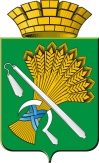 ГЛАВА КАМЫШЛОВСКОГО ГОРОДСКОГО ОКРУГАП О С Т А Н О В Л Е Н И Еот 29.04.2014 года  № 739г.КамышловО внесении изменений в муниципальную программу «Развитие социально-экономического комплекса Камышловского городского округа до 2020 года», утвержденную постановлением главы Камышловского городского округа от 14.11.2013г. № 2028 (в редакции постановление от 04.03.2014 № 402, от 28.03.2014 № 503)В соответствии со статьей 179 Бюджетного кодекса Российской Федерации, на основании постановления главы Камышловского городского округа от 04.10.2013 № 1786 «Об утверждении Порядка формирования и реализации муниципальных программ Камышловского городского округа», на основании Постановления Правительства Свердловской области от 27.02.2014 года №133-ПП «О распределении субсидий из областного бюджета местным бюджетам, предоставление которых предусмотрено государственной программой Свердловской области «Реализация основных направлений государственной политики в строительном комплексе Свердловской области до 2020 года», между муниципальными образованиями, расположенными на территории Свердловской области, в 2014, В соответствии с постановлениями Правительства Свердловской области от 01.12.2009г. № 1731-ПП «О Порядке предоставления субвенций из областного бюджета местным бюджетам осуществлением государственного полномочия Российской Федерации по предоставлению отдельным категориям граждан компенсаций расходов на оплату жилого помещения и коммунальных услуг»; от 01.12.2009г. № 1732-ПП «О порядке предоставления и расходования субвенций областного бюджета местным бюджетам на осуществление государственного полномочия Свердловской области по предоставлению отдельным категориям граждан компенсаций расходов на оплату жилого помещения и коммунальных услуг»; от 12.01.2011г. № 5-ПП «Об утверждении Порядка предоставления и расходования субвенций из областного бюджета местным бюджетам на осуществление государственного полномочия Свердловской области по предоставлению гражданам субсидий на оплату жилого помещения и коммунальных услуг и порядок распределения субвенций из областного бюджета местным бюджетам на осуществление государственного полномочия Свердловской области по предоставлению гражданам субсидий на оплату жилого помещения и коммунальных услуг, не распределенных между местными бюджетами законом Свердловской области об областном бюджете на соответствующий финансовый год»; от 18.12.2013 г. № 1539-ПП "О реализации Законов Свердловской области от 25 апреля 2013 года № 40-ОЗ "О мере социальной поддержки по частичному освобождению граждан, проживающих на территории Свердловской области, от платы за коммунальные услуги" и от 25 апреля 2013 года № 41-ОЗ "О наделении органов местного самоуправления муниципальных образований, расположенных на территории Свердловской области, государственным полномочием Свердловской области по предоставлению гражданам, проживающим на территории Свердловской области, меры социальной поддержки по частичному освобождению от платы за коммунальные услуги",ПОСТАНОВЛЯЮ:1. Внести в муниципальную программу «Развитие социально-экономического комплекса Камышловского городского округа до 2020 года», утвержденную постановлением главы Камышловского городского округа от 14.11.2013г. № 2028 «Об утверждении муниципальной программы «Развитие социально-экономического комплекса Камышловского городского округа до 2020 года» (в редакции постановление от 04.03.2014 № 402, от 28.03.2014 № 503) (далее программа), следующие изменения:2. В подпрограмме «Энергосбережение и повышение энергетической эффективности Камышловского городского округа»:2.1. Исключить мероприятие 1 «Установка узлов учёта газа на 4 муниципальные котельные» в сумме расхода за счёт местного бюджета на его выполнение в 2014 г. 140 004 руб.; 2.2. Исключить мероприятие 2 «Установка частотных электроприводов на муниципальных котельных» в сумме расхода за счёт местного бюджета на его выполнение в 2014 г. 600 000 руб.;2.3. Исключить мероприятие 3 "Диспетчеризация коммунальных ресурсов" из выполнения на сумму объема в 2014 году за счёт средств местного бюджета 490 800 рублей;2.4. Исключить мероприятие 4 "Центральные тепловые пункты (реконструкция тепловых сетей)" из выполнения на сумму объема в 2014 году за счёт средств местного бюджета 4 338 400 рублей;2.5. Исключить мероприятие 5 "Установка узлов учёта холодного водоснабжения на 264 многоквартирных домах" из выполнения на сумму объема в первом году за счёт средств местного бюджета 2 112 000 рублей;2.6. Исключить мероприятие 6 "Установка узлов учёта тепловой энергии на 160 многоквартирных домах" из выполнения на сумму объема в 2014 году за счёт средств местного бюджета 1 386 750 000 рублей.2.7. Заменить в мероприятие 7 "Установка узлов учёта электрической энергии на 140 многоквартирных домах" сумму расхода за счёт местного бюджета на его выполнение в 2014 году с 490 000 руб. на 0 руб.;2.8. Исключить мероприятие 8 "Установка систем автоматической регулировки тепла (САРТ) 30 единиц" из выполнения на сумму объема в 2014 году за счёт средств местного бюджета 900 000 рублей.2.9. Дополнить мероприятие 9 "Реконструкция системы теплоснабжения микрорайона Урализолятор" на сумму расхода за счет средств местного бюджета в 2014 году реализации 4697992 руб. 24 коп.2.10. Внести изменения в общую сумму в "Прочих нуждах" по подпрограмме «Энергосбережение и повышение энергетической эффективности Камышловского городского округа» заменив на сумму местного бюджета в 2014 году реализации подпрограммы общего объема "Прочих нужд" 10458000 руб. на сумму местного бюджета 4697992 руб. 24 коп.;2.11. Исключить в разделе "Бюджетные инвестиции в объекты капитального строительства" мероприятие "Предоставление субсидий на развитие и модернизацию систем коммунальной инфраструктуры теплоснабжения, водоснабжения и водоотведения, а также объектов, используемых для утилизации, обезвреживания и захоронения твердых бытовых" в сумме расхода за счёт областного бюджета 21152149 руб.;2.12. Дополнить по разделу "Бюджетные инвестиции в объекты капитального строительства" мероприятием "Выполнение работ по реконструкции водопроводных сетей в г. Камышлове по ул. Декабристов-ул. Фарфористов" в сумме расхода за счёт местного бюджета на его выполнение в 2014 году 2187359 руб. 76 коп., за счёт областного бюджета 21152149 руб., общая сумма на выполнение мероприятия в 2014 году 23339508 руб. 76 коп.;2.13. Исключить в разделе "Бюджетные инвестиции в объекты капитального строительства" мероприятие "Предоставление субсидий на реализацию муниципальных программ по энергосбережению и повышению энергетической эффективности " в сумме расхода за счёт областного бюджета 7913192 руб. 40;2.14. Дополнить по разделу "Бюджетные инвестиции в объекты капитального строительства" мероприятиями:2.14.1. мероприятие "Внедрение частотно регулируемых приводов электродвигателей и оптимизация систем электродвигателей на объектах водоснабжения, 4 шт." в сумме расхода за счёт местного бюджета на его выполнение в 2014 году 3920 руб. за счёт областного бюджета 35300 руб., общая сумма на выполнение мероприятия в 2014 году 39220 руб.;2.14.2. мероприятие "Установка приборов коммерческого учета отпуска тепловой энергии на муниципальных котельных - 18 ед." в сумме расхода за счёт местного бюджета на его выполнение в 2014 году 772000 руб. за счёт областного бюджета 7277960 руб., общая сумма на выполнение мероприятия в 2014 году 8049960 руб.;2.14.3. мероприятие "Установка частотно-регулируемых приводов электродвигателей и насосного оборудования на муниципальных котельных: "ул.Р.Люксембург,13-а", "ул.Железнодорожная,17", "ул.Пролетарская,113", "ул.Строителей,1" в сумме расхода за счёт местного бюджета на его выполнение в 2014 году 5580 руб. за счёт областного бюджета 50130 руб., общая сумма на выполнение мероприятия в 2014 году 55710 руб.;2.14.4. мероприятие "Установка энергосберегающих насосов на муниципальных котельных" в сумме расхода за счёт местного бюджета на его выполнение в 2014 году 650 720 руб. за счёт областного бюджета 549802 руб. 40 коп, общая сумма на выполнение мероприятия в 2014 году 1200522 руб. 24 коп;2.15. Внести изменения по разделу "Бюджетные инвестиции в объекты капитального строительства" и "Капитальные вложения" в общую сумму расходов за счёт местного бюджета на его выполнение в 2014 году с 0 руб. на 3619576 руб. 76 коп., общую сумму расходов за счёт областного бюджета с 29065349 руб. на 32684925 руб. 76 коп. В общую сумму расхода по подпрограмме за счёт местного бюджета на его выполнение в 2014 году с 10458000 руб. на 8317572 руб. 00 коп., общую сумму расходов по подпрограмме в 2014 году с 39523300 руб. на 37382913 руб. 40 коп.3. В подпрограмме «Благоустройство и озеленение Камышловского городского округа":3.1. Мероприятие 3 "Реконструкция парка Победы" заменить сумму расхода за счёт местного бюджета на его выполнение в 2014 году с 4669300 руб. на 4269300 руб.;3.2. Дополнить мероприятием 4 "Освещение в электронных средствах массовой информации мероприятий по благоустройству Камышловского городского округа" за счёт средств местного бюджета в сумме 400 000 руб.4. В подпрограмму «Информационное обеспечение деятельности администрации Камышловского городского округа» следующие изменения: 4.1. мероприятие «Подготовка и размещение в СМИ материалов тематических проектов, предусмотренных пунктом 3.1. подпрограммы»: в графе 3 сумму 1 386,0 тыс. руб. заменить на сумму 1558,0 тыс. руб., в том числе за счет средств местного бюджета сумму 1 386,0 тыс. руб. заменить на сумму 1558,0 тыс. руб.;в графе 4 сумму 172,0 тыс. руб. заменить сумму 344,0 тыс. руб., в том числе за счет средств местного бюджета сумму 172,0 тыс. руб. заменить на сумму 344,0 тыс. руб.;4.2. мероприятие «Публикация нормативных правовых актов в печатных СМИ»:в графе 3 сумму 935,0 тыс. руб. заменить на сумму 1049,0 тыс. руб., в том числе за счет средств местного бюджета сумму 935,0 тыс. руб. заменить на сумму 1049,0 тыс. руб.;в графе 4 сумму 114,0 тыс. руб. заменить сумму 228,0 тыс. руб., в том числе за счет средств местного бюджета сумму 114,0 тыс. руб. заменить на сумму 228,0 тыс. руб.;4.3. Всего по подпрограмме:в графе 3 сумму 2 321,0 тыс. руб. заменить на сумму 2607,0 тыс. руб., в том числе за счет средств местного бюджета сумму 2 321,0 тыс. руб. заменить на сумму 2607,0 тыс. руб.в графе 4 сумму 286,0 тыс. руб. заменить сумму 572,0 тыс. руб., в том числе за счет средств местного бюджета сумму 286,0 тыс. руб. заменить на сумму 572,0 тыс. руб.5. В подпрограмме «Социальная поддержка отдельных категорий граждан на территории Камышловского городского округа»:5.1. мероприятие «Субсидии на возмещение затрат автотранспортного обслуживания отдельным категориям граждан»:в графе 3 сумму 5555,0 тыс. руб. заменить на сумму 4829 тыс. руб., в том числе за счет средств местного бюджета сумму 5555,0 тыс. руб. заменить на сумму 4829 тыс. руб.;в графе 4 сумму 726,0 тыс. руб. заменить на сумму 0 тыс. руб., в том числе за счет средств местного бюджета сумму 726,0 тыс. руб. заменить на сумму 0 тыс. руб.;5.2. дополнительно включить мероприятие «Организация автотранспортного обслуживания отдельных категорий граждан»:в графе 3 сумму 726,0 тыс. руб., в том числе за счет средств местного бюджета сумму 726,0 тыс. руб.;в графе 4 сумму 726,0 тыс. руб., в том числе за счет средств местного бюджета сумму 726,0 тыс. руб.6. В наименовании мероприятия «Предоставление субвенций местным бюджетам на осуществление государственного полномочия Свердловской области по предоставлению гражданам, проживающим на территории Свердловской области, меры социальной поддержки по частичному освобождению от платы за коммунальные услуги» исключить слова «Предоставление субвенций местным бюджетам на», далее по тексту.7. В подпрограмму «Обеспечение мероприятий по гражданской обороне, предупреждению чрезвычайных ситуаций природного и техногенного характера, безопасности людей на водных объектах на территории Камышловского городского округа» в 2014 году: 7.1. мероприятие Подготовка и содержание в готовности необходимых сил и средств для защиты населения и территории от чрезвычайных ситуацийв графе 3 сумму 4349,0 тыс. руб. заменить на сумму 4249 тыс. руб., в том числе за счет средств местного бюджета сумму 4349,0 тыс. руб. заменить на сумму 4249 тыс. руб.;в графе 4 сумму 400,0 тыс. руб. заменить на сумму 300,0 тыс. руб., в том числе за счет средств местного бюджета сумму 400,0 тыс. руб. заменить на сумму 300,0 тыс. руб.7.2. мероприятие Проведение мероприятий по предупреждению и ликвидации чрезвычайных ситуаций природного и техногенного характерав графе 3 сумму 1088,4 тыс. руб. заменить на сумму 1038,4 тыс. руб., в том числе за счет средств местного бюджета сумму 1088,4 тыс. руб. заменить на сумму 1038,4 тыс. руб.;в графе 4 сумму 211,9 тыс. руб. заменить на сумму 161,9 тыс. руб., в том числе за счет средств местного бюджета сумму 211,9 тыс. руб. заменить на сумму 161,9 тыс. руб.8. Всего по подпрограмме:в графе 3 сумму 6773,3 тыс. руб. заменить на сумму 6623,3 тыс. руб., в том числе за счет средств местного бюджета сумму 6773,3 тыс. руб. заменить на сумму 6623,3 тыс. руб.в графе 4 сумму 831,9 тыс. руб. заменить сумму 681,9 тыс. руб., в том числе за счет средств местного бюджета сумму 831,9 тыс. руб. заменить на сумму 681,9 тыс. руб.9. В подпрограмме «Обеспечение реализации мероприятий муниципальной программы «Развитие социально – экономического комплекса Камышловского городского округа до 2020 года»:9.1.мероприятие «Организация работ по осуществлению строительного контроля при строительстве, реконструкции, капитальном ремонте объектов муниципальной собственности»:в графе 3 сумму 36417,8 тыс. руб. заменить на сумму 37118,3 тыс. руб., в том числе за счет средств местного бюджета сумму 11976,0 тыс. руб. заменить на сумму 12618,3 тыс. руб.;в графе 4 сумму 5478,0 тыс. руб. заменить на сумму 6119,5 тыс. руб., в том числе за счет средств местного бюджета сумму 1978,0 тыс. руб. заменить на сумму 2619,5 тыс. руб.;9.2. мероприятие «Обеспечение защиты информации и восстановления информации в информационных системах»:в графе 3 сумму 2210,0 тыс. руб. заменить на сумму 3068,5 тыс. руб., в том числе за счет средств местного бюджета сумму 2210,0 тыс. руб. заменить на сумму 3068,5 тыс. руб.;в графе 4 сумму 286,0 тыс. руб. заменить на сумму 1144,5 тыс. руб., в том числе за счет средств местного бюджета сумму 286,0 тыс. руб. заменить на сумму 1144,5 тыс. руб.;9.3. мероприятие «Размещение муниципального заказа»:в графе 3 сумму 4986,7 тыс. руб. заменить на сумму 4600,7 тыс. руб., в том числе за счет средств местного бюджета сумму 4286,7 тыс. руб. заменить на сумму 3900,7 тыс. руб.;в графе 4 сумму 623,0 тыс. руб. заменить на сумму 337,0 тыс. руб., в том числе за счет средств местного бюджета сумму 523,0 тыс. руб. заменить на сумму 237,0 тыс. руб.;9.4. мероприятие «Участие в предупреждении и ликвидации последствий чрезвычайных ситуаций межмуниципального и регионального характера, оперативное регулирование на возникающие чрезвычайные ситуации природного и техногенного характера»:в графе 3 сумму 21879,0 тыс. руб. заменить на сумму 22029,0 тыс. руб., в том числе за счет средств местного бюджета сумму 16279,0 тыс. руб. заменить на сумму 16429,0 тыс. руб.;в графе 4 сумму 2800,0 тыс. руб. заменить на сумму 2950,0 тыс. руб., в том числе за счет средств местного бюджета сумму 2000,0 тыс. руб. заменить на сумму 2150,0 тыс. руб.;9.5. дополнительно включить мероприятие «Организация работ по осуществлению функций заказчика-застройщика для муниципальных нужд на территории Камышловского городского округа»:в графе 3 сумму 640,4 тыс. руб., в том числе за счет средств местного бюджета сумму 640,4 тыс. руб.;в графе 4 сумму 640,4 тыс. руб., в том числе за счет средств местного бюджета сумму 640,4 тыс. руб.10. Паспорт Программы изложить в новой редакции (прилагается).11. Утвердить План мероприятий по выполнению программы "Развитие социально-экономического комплекса Камышловского городского округа до 2020 года" в новой редакции (прилагается).12. Настоящее постановление опубликовать в газете «Камышловские известия» и разместить на официальном сайте Камышловского городского округа.13. Контроль за выполнением настоящего постановления возложить на заместителя главы администрации Камышловского городского округаГлава Камышловского городского округа	                                  М.Н.ЧухаревПАСПОРТМУНИЦИПАЛЬНОЙ ПРОГРАММЫ"РАЗВИТИЕ СОЦИАЛЬНО-ЭКОНОМИЧЕСКОГО КОМПЛЕКСА КАМЫШЛОВСКОГО ГОРОДСКОГО ОКРУГА ДО 2020 года"Приложение № 2к муниципальной программе«Развитие социально-экономического комплексаКамышловского городского округадо 2020 года»План мероприятий по выполнению программы«Развитие социально-экономического комплекса Камышловского городского округадо 2020 года» Ответственный исполнитель        муниципальной программы        Администрация Камышловского городского округа.Сроки реализации                 муниципальной программы        2014-2020 годыЦели и задачи                    муниципальной программы        1.Стимулирование развития инфраструктуры Камышловского городского округаЦель:Создание условий для формирования и предоставления земельных участков под объекты жилищно-гражданского строительства на территории Камышловского городского округа и  введение единых методологических подходов при подготовке документов территориального планирования и градостроительного зонирования на территории Камышловского городского округаЗадачи:1.Подготовка документации по планировке территории, в целях создания условий для развития капитального строительства, в т.ч. жилищного.2.Разработка информационной системы градостроительной деятельности.3.Разработка проектно-сметной документации на объекты капитального строительства.2.Развитие транспортного комплекса Камышловского городского округа Цель: Обеспечение нормального и безопасного транспортного сообщения по автомобильным дорогам общего пользования Камышловского городского округа Задачи:1.Ремонт автомобильных дорог города, увеличивая протяженность дорог с усовершенствованным покрытием дорожного полотна.2.Повышение надежности работы специализированной и дорожно-строительной техники и обновление парка коммунальной техники для повышения эффективности выполнения ремонтных работ.3.Энергосбережение и повышение энергетической эффективности Камышловского городского округаЦель:Активизация в Камышловском городском округе практических действий и расширение набора инструментов политики энергосбережения , способных обеспечить повышение энергоэффективности экономики муниципального образования, снижения удельного энергопотребления в бюджетных организациях, жилищно -коммунальном хозяйстве, на транспорте и в сфере услуг.Задача:Снижение удельных показателей потребления топлива, электрической и тепловой энергии при производстве большинства энергоемких видов продукции, работ, услуг, а также в общественных и жилых зданиях Камышловского городского округа4.Развитие газификации в Камышловском городском округе Цель: Повышение уровня жизни населения и создание условий для эффективного использования энергетических ресурсов на территории Камышловского городского округа.Задачи: 1.Формирование механизма для осуществления газификации жилищного фонда.2.Оптимизация развития коммунальной инфраструктуры3.Повышение уровня благоустройства и качества жизни людей, проживающих в домах индивидуальной жилой застройки.5.Благоустройство и озеленение Камышловского городского округаЦель: Совершенствование системы благоустройства и озеленения Камышловского городского округаЗадачи:1.Повышение уровня благоустройства города.2.Улучшение санитарного и эстетического состояния города.3.Озеленение территории города.6.Охрана окружающей среды Камышловского городского округаЦель: Улучшение экологической безопасности на территории Камышловского городского округа на основе максимально возможного в существующих социально-экономических условиях уменьшения масштабов воздействия вредных экологических факторов техногенного и антропогенного характера на воздушный бассейн, поверхностные и подземные воды, земельные ресурсы, растительный и животный мир.Задача: 1.Улучшение санитарного и экологического состояния города.7.Обеспечение содержания, ремонта, реконструкции, нового строительства автомобильных дорог общего пользования Камышловского городского округа и сооружений на нихЦель: Обеспечение нормального и безопасного транспортного сообщения по автомобильным дорогам общего пользования Камышловского городского округа и дальнейшее развитие сети автомобильных дорог. Задачи:1. Содержать существующую сеть автомобильных дорог в состоянии, обеспечивающем нормальное и безопасное транспортное сообщение, для чего требуется:- осуществлять в течение года работы по содержанию 137 км автомобильных дорог;- содержать светофорные объекты в надлежащем виде.8.Переселение граждан из аварийного жилищного фонда с учетом необходимости развития малоэтажного жилищного строительства в Камышловском городском округе Цель:Создание безопасных и благоприятных условий проживания граждан; реализация механизма софинансирования мероприятий по переселению граждан из аварийного жилого фонда.Задачи: 1.обеспечение 769 граждан, проживающих в аварийном жилищном фонде, благоустроенным жильем. 2.Улучшение внешнего облика города, развитие городской инфраструктуры, повышение инвестиционной привлекательности города.9.Информационное общество Камышловского городского округа Цель:Создание информационно-коммуникационной инфраструктуры Камышловского городского округа, обеспечивающей предоставление органами местного самоуправления Свердловской области муниципальных услуг в электронном виде.Задачи 1. Развитие аппаратной и программно-технологической инфраструктуры Камышловского городского округа Свердловской области для обеспечения функционирования электронного правительства.2. Создание программно-технологической инфраструктуры для предоставления муниципальных услуг в электронном виде.10.Социальная поддержка отдельных категорий граждан на территории Камышловского городского округаЦель:Повышение уровня и качества жизни отдельных категорий граждан путем предоставления различных мер социальной поддержки.Задача:Оказание дополнительных мер социальной поддержки для повышения качества жизни граждан отдельных категорий граждан.11.Развитие малого и среднего предпринимательства на территории Камышловского городского округаЦель: Содействие развитию малого и среднего предпринимательства на территории Камышловского городского округа и повышения их конкурентоспособности, обеспечение занятости и самозанятости населения Камышловского городского округа.Задачи:1.Совершенствование внешней среды развития малого и среднего предпринимательства.2.Финансовая поддержка субъектов малого и среднего предпринимательства.3.Предоставление информационно-консультационных услуг через инфраструктуру поддержки малого предпринимательства.12.Обеспечение мероприятий по гражданской обороне, предупреждению чрезвычайных ситуаций природного и техногенного характера, безопасности людей на водных объектах на территории Камышловского городского округаЦель:За счёт различных источников финансирования, поэтапно модернизируя все основные составляющие превратить городскую систему защиты населения и территории от ЧС к 2020году в современную систему способную выполнить задачи по предназначению (обеспечить защиту населения от опасностей, возникающих при ведении военных действий или вследствие этих действий, от чрезвычайных ситуаций природного и техногенного характера).Задачи:1. Содержание системы оповещения руководящего состава РСЧС и всех категорий населения.2.Совершенствовать инженерную защиту населения, улучшить содержание и использование защитных сооружений ГО.3.Создать резерв средств индивидуальной защиты. 4.Организовать качественную подготовку руководящего состава РСЧС, специалистов органов управления и населения в области защиты населения и территорий от ЧС.5.Совершенствовать подготовку и содержание в готовности необходимых сил и средств для защиты населения и территорий от чрезвычайных ситуаций.6.Создать запасы материально-технических, продовольственных, медицинских и иных средств для первоочередного обеспечения пострадавшего населения.7.Готовность к приему эвакуируемого населения, материальных и культурных ценностей в безопасные районы;   8.Финансирование мероприятий в области защиты населения и территорий от чрезвычайных ситуаций.9.Создание резервов финансовых и материальных ресурсов для ликвидации чрезвычайных ситуаций10.Организация и проведение аварийно-спасательных и других неотложных работ, а также поддержание общественного порядка при их проведении.11.Обеспечение деятельности ЕДДС Камышловского городского округа.13.Пожарная безопасность на территории Камышловского городского округаЦель: Максимальное снижение количества пожаров и их последствий, создание безопасных условий в сфере пожарной безопасности для населения Камышловского городского округа.Задачи:1.Создание необходимых условий для укрепления пожарной безопасности на территории Камышловского городского округа, организации тушения пожаров, предотвращения гибели и травмирования людей.2.Уменьшение размеров материальных потерь от огня.3.Улучшение материально-технической базы.4.Создание добровольной пожарной охраны и увеличение численности личного состава добровольных пожарных, совершенствование профессиональной подготовки личного состава.5.Организация обучения населения мерам пожарной безопасности и пропаганда в области пожарной безопасности, содействие распространению пожарно-технических знаний.14.Обеспечение общественной безопасности на территории Камышловского городского округаЦель:Реализация государственной политики Российской Федерации в области профилактики терроризма на территории Камышловского городского округа путем совершенствования системы профилактических мер антитеррористической направленности, формирования уважительного отношения к этнокультурным и конфессиональным ценностям жителей города Задачи:1. Обеспечение безопасности населения их трудовой деятельности реализация государственной политики и требований законов и иных нормативных актов в области обеспечения безопасности населения, направленных на защиту здоровья и сохранения жизни от возможных террористических актов и других опасностей.2.Участие в профилактике антитеррористической деятельности.3.Совершенствование системы муниципального управления и оперативного реагирования в чрезвычайных и кризисных ситуациях.4.Развитие системы информирования и оповещения населения в местах пребывания людей.5.Организация предупреждения и пресечения террористической деятельности общественных и религиозных объединений, иных организаций, физических лиц.15.Обеспечение деятельности по комплектованию, учету, хранению и использованию архивных документовЦель:«Развитие информационного потенциала Архивного фонда Российской Федерации на территории Камышловского городского округа и повышение безопасности хранения архивных документов»Задача 1.Обеспечение единого информационного пространства и удовлетворение потребностей в архивной информации вКамышловском городском округе.Задача 2.Сохранение и повышение безопасности архивных документов как части историко-культурного достояния информационных ресурсов Камышловского городского округа.Задача 3.Обеспечение исполнения администрацией Камышловского городского округа государственных полномочий Свердловской области по хранению, учету и использованию архивных документов, относящихся к собственности Свердловской области.Задача 4.Прием архивных документов долговременного и временного хранения действующих и ликвидированных организаций всех форм собственности, расположенных на территории Камышловского городского округа, в том числе документов по личному составу.Задача 5.Научное описание архивных документов (создание и ведение справочно-поисковых средств к архивным документам): усовершенствование и переработка описей.Задача 6.Создание и  публикация архивных документов и справочно-поисковых средств к ним; подготовка информационных материалов с использованием архивных документов. 16.Информационное обеспечение деятельности администрации Камышловского городского округаЦель: Обеспечение информационной открытости деятельности администрации городского округа и права граждан на получение полной и объективной информации с учетом актуальных потребностей гражданского общества.
Задача: Организация информирования населения городского округа через средства массовой информации о деятельности администрации городского округа, в том числе широкого и последовательного освещения реализации приоритетных направлений социально-экономического развития городского округа, участия его в реализации федеральных, региональных программ, проектов и мероприятий.17.Обеспечение реализации мероприятий муниципальной программы «Развитие социально-экономического комплекса Камышловского городского округа до 2020 года»Цель:Обеспечение реализации мероприятий муниципальной программы «Развитие социально – экономического комплекса Камышловского городского округа до 2020 года».Задачи:1.Обеспечение выполнения муниципального задания.2.Реализация государственного полномочия по созданию административных комиссий и по определению перечня должностных лиц, уполномоченных составлять протоколы об административных правонарушениях, предусмотренных законом Свердловской области.18.Строительство (реконструкция) зданий дошкольных образовательных учреждений на территории Камышловского городского округаЦель:1.Обеспечение доступности дошкольного образования для детей в возрасте от 3 до 7 лет;2.Создание условий для сохранения здоровья и развития детей в Камышловском городском округе.Задачи:1.Обеспечение государственных гарантий прав граждан на получение общедоступного и бесплатного дошкольного образования в муниципальных дошкольных образовательных организациях;2.Обеспечение воспитания и обучения детей-инвалидов дошкольного возраста, проживающих в Камышловском городском округе, на дому, в дошкольных образовательных организациях;3.обеспечение соответствия состояния зданий и помещений муниципальных образовательных организаций дошкольного образования требованиям пожарной безопасности и санитарного законодательства.Перечень подпрограмм             муниципальной программы        (при их наличии)                 1.Стимулирование развития инфраструктуры Камышловского городского округа2.Развитие транспортного комплекса Камышловского городского округа 3.Энергосбережение и повышение энергетической эффективности Камышловского городского округа4.Развитие газификации в Камышловском городском округе 5.Благоустройство и озеленение Камышловского городского округа6.Охрана окружающей среды Камышловского городского округа7.Обеспечение содержания, ремонта, реконструкции, нового строительства автомобильных дорог общего пользования Камышловского городского округа и сооружений на них8.Переселение граждан из аварийного жилищного фонда с учетом необходимости развития малоэтажного жилищного строительства в Камышловском городском округе 9.Информационное общество Камышловского городского округа 10.Социальная поддержка отдельных категорий граждан на территории Камышловского городского округа11.Развитие малого и среднего предпринимательства на территории Камышловского городского округа12.Обеспечение мероприятий по гражданской обороне, предупреждению чрезвычайных ситуаций природного и техногенного характера, безопасности людей на водных объектах на территории Камышловского городского округа13.Пожарная безопасность на территории Камышловского городского округа14.Обеспечение общественной безопасности на территории Камышловского городского округа15.Обеспечение деятельности по комплектованию, учету, хранению и использованию архивных документов16.Информационное обеспечение деятельности администрации Камышловского городского округа17.Обеспечение реализации мероприятий муниципальной программы «Развитие социально-экономического комплекса Камышловского городского округа до 2020 года»18.Строительство (реконструкция) зданий дошкольных образовательных учреждений на территории Камышловского городского округаПеречень основных                целевых показателей              муниципальной программы        1.Количество субъектов малого и среднего предпринимательства в Камышловском городском округе.2.Число субъектов малого и среднего предпринимательства на 10 тыс.человек населения.3.Доля среднесписочной численности работников малых и средних предприятий в среднесписочной численности работников всех предприятий и организаций города.4.Создание новых рабочих мест.5.Объем материалов на значимую тематику, при реализации информационных проектов.6.Количество реализованных в рамках подпрограммы информационных проектов.7.Благоустройство площади, скверов и парков. 8.Доля благоустроенных площадей, скверов и парков. 9.Обрезка и валка аварийных деревьев. 10.Доля обрезанных и ликвидированных аварийных деревьев от общего количества деревьев.11.Протяженность отремонтированных дорог. 12.Доля отремонтированных дорог от общего количества дорог.13.Обновление парка дорожно- строительной и коммунальной техники.14.Доля дорожно- строительной и коммунальной техники от общего количества техники.15.Обеспечение природным газом микрорайонов Камышловского городского округа.16.Повышение коэффициента полезного использования топливно-энергетических ресурсов для производства тепловой энергии в городе и снижение стоимости выработки тепловой энергии.17.Улучшение социально-экономических и бытовых условий жизни населения.18.Повышение эффективности использования бюджетных средств на энергообеспечение объектов социальной сферы и жилищно-коммунального хозяйства.19.Повышение конкурентоспособности отраслей экономики Камышловского городского округа.20.Ликвидация несанкционированных свалок. 21.Доля ликвидация несанкционированных свалок. 22.Обустройство и устройство контейнерных площадок. 23.Доля обустроенных контейнерных площадок.24.Доля усиления дорожного покрытия от общего количества дорог общего пользования, подлежащих обслуживанию.25.Повысить уровень пожарной защиты Камышловского городского округа.26.Создать современную систему оповещения населения, усилить профилактику пожарной безопасности на территории округа.27.Укрепить материально-техническую базу подразделений добровольной пожарной охраны, добровольных пожарных дружин.28.Создать условия для размещения добровольных пожарных дружин на территории  Камышловского городского округа, отвечающие требованиям Федерального закона № 123-ФЗ «Технический регламент о требованиях пожарной безопасности».29.Повышение безопасности населения, снижение рисков возникновения террористических актов уровня защиты населения и территории Камышловского городского округа от антитеррористических актов.30.Наличие комплекта методических материалов для подготовки специалистов и населения по антитеррористической опасности воспитание чувства гражданской ответственности в целях содействия правоохранительным органам в обеспечении безопасности. 31.Обеспечение своевременного выполнения мероприятий по противодействию террористической деятельности32.Улучшение качества подготовки специалистов и населения к действиям по противодействию терроризма.33.Сроки и процент охвата оповещения всех категорий населения.34.Доля укрываемого населения в защитных сооружениях35.Наличие средств индивидуальной защиты.36.Доля руководящего состава РСЧС, специалистов органов управления и населения прошедших подготовку в области защиты населения и территорий.37.Объемы запасов материально-технических, продовольственных, медицинских и иных средств для первоочередного обеспечения пострадавшего населения.38.Количество подразделений способных к проведению спасательных и других неотложных работ и возможности сил РСЧС.39.Доля органов местного самоуправления Камышловского городского округа, подключенных к единой сети передачи данных, объединяющей единый центр обработки данных и единый телекоммуникационный центр Правительства Свердловской области, - 100 %40.Доля муниципальных учреждений (образования, культуры), подключенных к единой сети передачи данных (СПД), объединяющей единый центр обработки данных и единый телекоммуникационный центр Правительства Свердловской области, -50 %.41.Доля (количество) муниципальных услуг, предоставляемых органами муниципального самоуправления Свердловской области в электронном виде, - 100 % (66 единиц).42. Количество центров общественного доступа к получению муниципальных услуг в электронном виде (в том числе пунктов коллективного доступа на базе отделений федеральной почтовой связи, муниципальных библиотек и школ), а также количество инфоматов и банкоматов - 5 единиц.43.Доля населения Камышловского городского округа, получающего муниципальные услуги посредством универсальной электронной карты, - 100 %44.Снижение потребления топлива. 45.Доля оснащенности общедомовыми приборами учета  холодного водоснабжения энергии, многоквартирных домов. 46.Доля оснащенности общедомовыми приборами учета  электрической энергии, многоквартирных домов. 47.Доля оснащенности приборами учета холодного водоснабжения бюджетных учреждений.48.Доля оснащенности приборами учета тепловой энергии бюджетных учреждений.49.Доля оснащенности приборами учета электрической энергии бюджетных учреждений.50.Ликвидация аварийных и непригодных для проживания домов.51.Строительство малоэтажных домов.52.Включение в границы Камышловского городского округа дополнительные земельные участки сельскохозяйственного назначения под жилищное строительство до 2015 года.53.Площадь территорий, предназначенных для развития жилищного строительства, на которых разработаны проекты планировки – 22 га.54.Увеличение площади введенного жилья на территории Камышловского городского округа до 7500 кв.м. 55.Внедрение модели информационной системы обеспечения градостроительной деятельности - 100 %.56.Количество проектно-сметной документации прошедшей государственную экспертизу в целях внедрения инвестиционных программ  ежегодно до 4 единиц.57.Повышение качества жизни отдельных категорий граждан путем оказания дополнительных мер социальной поддержки (увеличение граждан), получивших льготу, вознаграждение, подарок.58.Усиление активности общественных организаций, повышение роли отдельных категорий граждан в общественной жизни городского округа.59.Обеспечение выполнения задания.60.Обеспечение составлений протоколов по административным правонарушениям.61.Среднее число пользователей архивной информацией на 1 тыс. человек.62.Доля социально-правовых запросов граждан, исполненные в установленные законодательством сроки от общего числа поступивших запросов социально-правового характера.63.доля архивных документов, прерведенных в электронную форму от общего количества архивных документов, находящихся на муниципальном хранении.64.Доля принятых на постоянное хранение архивных документов от общего количества документов Архивного фонда Российской Федерации, подлежащих приему в установленные законодательством сроки.65.Уровень выполнения целевых индикаторов подпрограммы.66.Доля архивных документов, включенных в состав Архивного фонда Российской Федерации на основании экспертизы ценности от общего количества документов постоянного хранения, хранящихся в организациях-источниках комплектования.67.Доля архивных документов, поставленных на государственный учет, от общего количества архивных документов, находящихся на хранении в административно-правовом отделе администрации Камышловского городского округа.68.Доля помещений архивов, соответствующих требованиям противопожарного, охранного режимов.69.Количество сотрудников, повысивших в течение года свой профессиональный уровень.70.Количество единиц хранения архивных документов, относящихся к государственной собственности Свердловской области, находящихся на муниципальном хранении в Камышловском городском округе.71.Доля освоенных субвенций, выделенных на содержание архивных документов, относящихся к государственной собственности Свердловской области72.Отношение численности детей в возрасте 3-7 лет, которым предоставлена возможность получать услуги дошкольного образования, к общей численности детей в возрасте 3-7 лет, скорректированной на численность детей в возрасте 5-7 лет, обучающихся в школе.73.Охват детей-инвалидов дошкольного возраста, проживающих в Камышловском городском округе, обучением на дому, в дошкольных образовательных организациях.74.Доля зданий муниципальных дошкольных образовательных организаций, требующих капитального ремонта, приведения в соответствие с требованиями пожарной безопасности и санитарного законодательства.Объемы финансирования            муниципальной программы        по годам реализации, тыс. рублей ВСЕГО: 1487956,25в том числе: 2014 год – 248587,0652015 год – 176643,672016 год – 184853,0792017 год – 168456,12018 год – 221070,62019 год – 238558,72020 год – 249787,1из них:федеральный бюджет: 158550,945в том числе:2014 год – 35879,4452015 год – 192872016 год – 19485,52017 год – 200552018 год – 206562019 год – 212752020 год – 21913областной бюджет: 776281,26в том числе:2014 год – 108112,42015 год – 630632016 год – 72577,62017 год – 89266,42018 год – 133753,92019 год – 149127,12020 год – 160380,8местный бюджет: 502121,949в том числе: 2014 год – 95999,42015 год – 85720,372016 год – 85756,9792017 год – 52434,72018 год – 59960,72019 год – 61456,62020 год – 60793,2внебюджетные источники: 51002,1в том числе:2014 год – 8595,82015 год – 8573,32016 год – 70332017 год – 67002018 год – 67002019 год – 67002020 год – 6700Адрес размещения муниципальной программы в сети Интернет gorod-kamyshlovl.ru№   
строкиНаименование мероприятия/
   Источники расходов    
    на финансированиеНаименование мероприятия/
   Источники расходов    
    на финансированиеНаименование мероприятия/
   Источники расходов    
    на финансированиеОбъем расходов на выполнение мероприятия за счет     
   всех источников ресурсного обеспечения, тыс. рублейОбъем расходов на выполнение мероприятия за счет     
   всех источников ресурсного обеспечения, тыс. рублейОбъем расходов на выполнение мероприятия за счет     
   всех источников ресурсного обеспечения, тыс. рублейОбъем расходов на выполнение мероприятия за счет     
   всех источников ресурсного обеспечения, тыс. рублейОбъем расходов на выполнение мероприятия за счет     
   всех источников ресурсного обеспечения, тыс. рублейОбъем расходов на выполнение мероприятия за счет     
   всех источников ресурсного обеспечения, тыс. рублейОбъем расходов на выполнение мероприятия за счет     
   всех источников ресурсного обеспечения, тыс. рублейОбъем расходов на выполнение мероприятия за счет     
   всех источников ресурсного обеспечения, тыс. рублейОбъем расходов на выполнение мероприятия за счет     
   всех источников ресурсного обеспечения, тыс. рублейОбъем расходов на выполнение мероприятия за счет     
   всех источников ресурсного обеспечения, тыс. рублейНомер строки 
   целевых   
показателей, 
на достижение
   которых   
 направлены  
 мероприятия№   
строкиНаименование мероприятия/
   Источники расходов    
    на финансированиеНаименование мероприятия/
   Источники расходов    
    на финансированиеНаименование мероприятия/
   Источники расходов    
    на финансированиевсего2014
 год  2014
 год  2015
 год  2015
 год  2016
 год  2017
   год   2018
 год 2019
 год  2020
  год  Номер строки 
   целевых   
показателей, 
на достижение
   которых   
 направлены  
 мероприятия12223445567891011ВСЕГО ПО МУНИЦИПАЛЬНОЙ ПРОГРАММЕ. В ТОМ ЧИСЛЕВСЕГО ПО МУНИЦИПАЛЬНОЙ ПРОГРАММЕ. В ТОМ ЧИСЛЕВСЕГО ПО МУНИЦИПАЛЬНОЙ ПРОГРАММЕ. В ТОМ ЧИСЛЕ1487956,25248587,065248587,065176643,67176643,67184853,079168456,1221070,6238558,7249787,1федеральный бюджетфедеральный бюджетфедеральный бюджет158550,94535879,44535879,445192871928719485,520055206562127521913областной бюджетобластной бюджетобластной бюджет776281,26108112,42108112,42630636306372577,689266,4133753,9149127,1160380,8местный бюджетместный бюджетместный бюджет502121,94995999,495999,485720,3785720,3785756,97952434,759960,761456,660793,2внебюджетные источники внебюджетные источники внебюджетные источники 51002,18595,88595,88573,38573,370336700670067006700Капитальные вложенияКапитальные вложенияКапитальные вложения100032,9100032,9100032,90,00,00,00,00,00,00,0федеральный бюджетфедеральный бюджетфедеральный бюджет17287,44517287,44517287,4450,00,00,00,00,00,00,0областной бюджетобластной бюджетобластной бюджет4579045790457900,00,00,00000местный бюджетместный бюджетместный бюджет36955,436955,436955,40,00,00,00000внебюджетные источники внебюджетные источники внебюджетные источники 0000000000Прочие нуждыПрочие нуждыПрочие нужды148844578,8148554,16148554,16176643,67176643,67184853,079168456,1221070,6238558,7249787,1федеральный бюджетфедеральный бюджетфедеральный бюджет141263,51859218592192871928719485,520055206562127521913областной бюджетобластной бюджетобластной бюджет730491,2662322,4262322,42630636306372577,689266,4133753,9149127,1160380,8местный бюджетместный бюджетместный бюджет465166,549590445904485720,3785720,3785756,97952434,759960,761456,660793,2внебюджетные источники внебюджетные источники внебюджетные источники 51002,18595,88595,88573,38573,370336700670067006700ПОДПРОГРАММА 1 «Информационное общество Камышловского городского округа»ПОДПРОГРАММА 1 «Информационное общество Камышловского городского округа»ПОДПРОГРАММА 1 «Информационное общество Камышловского городского округа»ПОДПРОГРАММА 1 «Информационное общество Камышловского городского округа»ПОДПРОГРАММА 1 «Информационное общество Камышловского городского округа»ПОДПРОГРАММА 1 «Информационное общество Камышловского городского округа»ПОДПРОГРАММА 1 «Информационное общество Камышловского городского округа»ПОДПРОГРАММА 1 «Информационное общество Камышловского городского округа»ПОДПРОГРАММА 1 «Информационное общество Камышловского городского округа»ПОДПРОГРАММА 1 «Информационное общество Камышловского городского округа»ПОДПРОГРАММА 1 «Информационное общество Камышловского городского округа»ПОДПРОГРАММА 1 «Информационное общество Камышловского городского округа»ПОДПРОГРАММА 1 «Информационное общество Камышловского городского округа»ПОДПРОГРАММА 1 «Информационное общество Камышловского городского округа»ПОДПРОГРАММА 1 «Информационное общество Камышловского городского округа»ВСЕГО ПО ПОДПРОГРАММЕ 1 в том числе ВСЕГО ПО ПОДПРОГРАММЕ 1 в том числе ВСЕГО ПО ПОДПРОГРАММЕ 1 в том числе 434,077,077,0170,0170,0187,00,00,00,00,0xобластной бюджет областной бюджет областной бюджет 0,00,00,00,00,00,00,00,00,00,0xместный бюджетместный бюджетместный бюджет434,077,077,0170,0170,0187,00,00,00,00,0x1. Прочие нужды1. Прочие нужды1. Прочие нужды1. Прочие нужды1. Прочие нужды1. Прочие нужды1. Прочие нужды1. Прочие нужды1. Прочие нужды1. Прочие нужды1. Прочие нужды1. Прочие нужды1. Прочие нужды1. Прочие нужды1. Прочие нуждыВсего по направлению     
«Прочие нужды»,          
в том числе              Всего по направлению     
«Прочие нужды»,          
в том числе              Всего по направлению     
«Прочие нужды»,          
в том числе              434,077,077,0170,0170,0187,00000xобластной бюджет         областной бюджет         областной бюджет         0,00,00,00,00,00,00,00,00,00,0xместный бюджет           местный бюджет           местный бюджет           434,077,077,0170,0170,0187,00000xОбеспечение подключения к единой сети передачи данных Правительства Свердловской области государственных и муниципальных учреждений, всего,    
из них:                  Обеспечение подключения к единой сети передачи данных Правительства Свердловской области государственных и муниципальных учреждений, всего,    
из них:                  Обеспечение подключения к единой сети передачи данных Правительства Свердловской области государственных и муниципальных учреждений, всего,    
из них:                  216,6534,034,089,1589,1593,50,00,00,00,0областной бюджет         областной бюджет         областной бюджет         0,00,00,00,00,00,00,00,00,00,0xместный бюджет           местный бюджет           местный бюджет           216,6534,034,089,1589,1593,50,00,00,00,0xОрганизация центров общественного доступа в Интернет на базе муниципальной библиотеки, всего, из них:Организация центров общественного доступа в Интернет на базе муниципальной библиотеки, всего, из них:Организация центров общественного доступа в Интернет на базе муниципальной библиотеки, всего, из них:217,3543,043,080,8580,8593,50,00,00,00,0областной бюджет         областной бюджет         областной бюджет         0,00,00,00,00,00,00,00,00,00,0xместный бюджет           местный бюджет           местный бюджет           217,3543,043,080,8580,8593,50,00,00,00,0xПОДПРОГРАММА 2 «Развитие малого и среднего предпринимательства на территории Камышловского городского округа»ПОДПРОГРАММА 2 «Развитие малого и среднего предпринимательства на территории Камышловского городского округа»ПОДПРОГРАММА 2 «Развитие малого и среднего предпринимательства на территории Камышловского городского округа»ПОДПРОГРАММА 2 «Развитие малого и среднего предпринимательства на территории Камышловского городского округа»ПОДПРОГРАММА 2 «Развитие малого и среднего предпринимательства на территории Камышловского городского округа»ПОДПРОГРАММА 2 «Развитие малого и среднего предпринимательства на территории Камышловского городского округа»ПОДПРОГРАММА 2 «Развитие малого и среднего предпринимательства на территории Камышловского городского округа»ПОДПРОГРАММА 2 «Развитие малого и среднего предпринимательства на территории Камышловского городского округа»ПОДПРОГРАММА 2 «Развитие малого и среднего предпринимательства на территории Камышловского городского округа»ПОДПРОГРАММА 2 «Развитие малого и среднего предпринимательства на территории Камышловского городского округа»ПОДПРОГРАММА 2 «Развитие малого и среднего предпринимательства на территории Камышловского городского округа»ПОДПРОГРАММА 2 «Развитие малого и среднего предпринимательства на территории Камышловского городского округа»ПОДПРОГРАММА 2 «Развитие малого и среднего предпринимательства на территории Камышловского городского округа»ПОДПРОГРАММА 2 «Развитие малого и среднего предпринимательства на территории Камышловского городского округа»ПОДПРОГРАММА 2 «Развитие малого и среднего предпринимательства на территории Камышловского городского округа»Всего по подпрограмме 2в том числеВсего по подпрограмме 2в том числеВсего по подпрограмме 2в том числе4248,95780780819819859,95400430460500областной бюджет         областной бюджет         областной бюджет         0000000000местный бюджет           местный бюджет           местный бюджет           4248,95780780819819859,954004304605001.Прочие нужды1.Прочие нужды1.Прочие нужды1.Прочие нужды1.Прочие нужды1.Прочие нужды1.Прочие нужды1.Прочие нужды1.Прочие нужды1.Прочие нужды1.Прочие нужды1.Прочие нужды1.Прочие нужды1.Прочие нуждыВсего по направлению     
"Прочие нужды",          
в том числе              Всего по направлению     
"Прочие нужды",          
в том числе              Всего по направлению     
"Прочие нужды",          
в том числе              4248,95780780819819859,95400430460500      x      областной бюджет         областной бюджет         областной бюджет         0000000000      x      местный бюджет           местный бюджет           местный бюджет           4248,95780780819819859,95400430460500      x      Субсидирование части затрат субъектам малого и среднего предпринимательства на технологическое присоединение к объектам электросетевого хозяйства Субсидирование части затрат субъектам малого и среднего предпринимательства на технологическое присоединение к объектам электросетевого хозяйства Субсидирование части затрат субъектам малого и среднего предпринимательства на технологическое присоединение к объектам электросетевого хозяйства 215505025252525303030Всего по мероприятию,из них:областной бюджетместный бюджетВсего по мероприятию,из них:областной бюджетместный бюджетВсего по мероприятию,из них:областной бюджетместный бюджет2150215500505005025025250252502525025300303003030030Проведение конкурса на лучший бизнес-проект молодежи в приоритетных направлениях муниципального образования видах деятельностиПроведение конкурса на лучший бизнес-проект молодежи в приоритетных направлениях муниципального образования видах деятельностиПроведение конкурса на лучший бизнес-проект молодежи в приоритетных направлениях муниципального образования видах деятельности3653,95650650744744784,95325350380420Всего по мероприятию,из них:областной бюджетместный бюджетВсего по мероприятию,из них:областной бюджетместный бюджетВсего по мероприятию,из них:областной бюджетместный бюджет3653,9503653,956500650650065074407447440744784,950784,953250325350035038003804200420Организация и проведение ярмарок товаропроизводителей на территории Камышловского городского округаОрганизация и проведение ярмарок товаропроизводителей на территории Камышловского городского округаОрганизация и проведение ярмарок товаропроизводителей на территории Камышловского городского округа150303020202020202020Всего по мероприятию,из них:областной бюджетместный бюджетВсего по мероприятию,из них:областной бюджетместный бюджетВсего по мероприятию,из них:областной бюджетместный бюджет15015030030300302020202020202020202020202020Организация и проведение торжественных мероприятий, посвященных профессиональным праздникам (день предпринимателя, день работников торговли и общественного питания, день работников бытового обслуживания и другие профессиональные праздники)Организация и проведение торжественных мероприятий, посвященных профессиональным праздникам (день предпринимателя, день работников торговли и общественного питания, день работников бытового обслуживания и другие профессиональные праздники)Организация и проведение торжественных мероприятий, посвященных профессиональным праздникам (день предпринимателя, день работников торговли и общественного питания, день работников бытового обслуживания и другие профессиональные праздники)230505030303030303030Всего по мероприятию,из них:областной бюджетместный бюджетВсего по мероприятию,из них:областной бюджетместный бюджетВсего по мероприятию,из них:областной бюджетместный бюджет23023050050500503030303030303030303030303030ПОДПРОГРАММА 3 «Пожарная безопасность на территории Камышловского городского округа»ПОДПРОГРАММА 3 «Пожарная безопасность на территории Камышловского городского округа»ПОДПРОГРАММА 3 «Пожарная безопасность на территории Камышловского городского округа»ПОДПРОГРАММА 3 «Пожарная безопасность на территории Камышловского городского округа»ПОДПРОГРАММА 3 «Пожарная безопасность на территории Камышловского городского округа»ПОДПРОГРАММА 3 «Пожарная безопасность на территории Камышловского городского округа»ПОДПРОГРАММА 3 «Пожарная безопасность на территории Камышловского городского округа»ПОДПРОГРАММА 3 «Пожарная безопасность на территории Камышловского городского округа»ПОДПРОГРАММА 3 «Пожарная безопасность на территории Камышловского городского округа»ПОДПРОГРАММА 3 «Пожарная безопасность на территории Камышловского городского округа»ПОДПРОГРАММА 3 «Пожарная безопасность на территории Камышловского городского округа»ПОДПРОГРАММА 3 «Пожарная безопасность на территории Камышловского городского округа»ПОДПРОГРАММА 3 «Пожарная безопасность на территории Камышловского городского округа»ПОДПРОГРАММА 3 «Пожарная безопасность на территории Камышловского городского округа»ПОДПРОГРАММА 3 «Пожарная безопасность на территории Камышловского городского округа»ВСЕГО ПО ПОДПРОГРАММЕ 3, 
В ТОМ ЧИСЛЕ              ВСЕГО ПО ПОДПРОГРАММЕ 3, 
В ТОМ ЧИСЛЕ              ВСЕГО ПО ПОДПРОГРАММЕ 3, 
В ТОМ ЧИСЛЕ              8405.08405.01032.31083,91083,91138,11195,01254,81317,51383,4хместный бюджет           местный бюджет           местный бюджет           8405.08405.01032.31083,91083,91138,11195,01254,81317,51383,4х1.Прочие нужды1.Прочие нужды1.Прочие нужды1.Прочие нужды1.Прочие нужды1.Прочие нужды1.Прочие нужды1.Прочие нужды1.Прочие нужды1.Прочие нужды1.Прочие нужды1.Прочие нужды1.Прочие нужды1.Прочие нужды1.Прочие нуждыВсего по направлению 
"Прочие нужды",          
в том числе              Всего по направлению 
"Прочие нужды",          
в том числе              Всего по направлению 
"Прочие нужды",          
в том числе              8405.01032.31032.31083,91083,91138,11195,01254,81317,51383,4хместный бюджет           местный бюджет           местный бюджет           8405.01032.31032.31083,91083,91138,11195,01254,81317,51383,4хПовышение уровня пожарной защиты территории Камышловского городского округа, всегоиз них:Повышение уровня пожарной защиты территории Камышловского городского округа, всегоиз них:Повышение уровня пожарной защиты территории Камышловского городского округа, всегоиз них:3405,9500,0500,0400,0400,0200,0735,0300,0657,5613,4местный бюджетместный бюджетместный бюджет3405,9500,0500,0400,0400,0200,0735,0300,0657,5613,4Создание системы оповещения населения, всегоиз них:Создание системы оповещения населения, всегоиз них:Создание системы оповещения населения, всегоиз них:1757,8322,3322,3265,5265,5250,0100,0-400,0420,0местный бюджетместный бюджетместный бюджет1757,8322,3322,3265,5265,5250,0100,0-400,0420,0Профилактика пожарной безопасности на территории Камышловского городского округа, всегоиз них:Профилактика пожарной безопасности на территории Камышловского городского округа, всегоиз них:Профилактика пожарной безопасности на территории Камышловского городского округа, всегоиз них:2372,9160,0160,0150,0150,0688,1260,0604,8260,0250,0местный бюджетместный бюджетместный бюджет2372,9160,0160,0150,0150,0688,1260,0604,8260,0250,0Создание добровольных пожарных дружин на территории Камышловского городского округа, всегоиз них:Создание добровольных пожарных дружин на территории Камышловского городского округа, всегоиз них:Создание добровольных пожарных дружин на территории Камышловского городского округа, всегоиз них:868,450,050,0268,4268,40,0100,0350,00,0100,0местный бюджетместный бюджетместный бюджет868,450,050,0268,4268,40,0100,0350,00,0100,0ПОДПРОГРАММА 4 «Обеспечение общественной безопасности на территории Камышловского городского округа»ПОДПРОГРАММА 4 «Обеспечение общественной безопасности на территории Камышловского городского округа»ПОДПРОГРАММА 4 «Обеспечение общественной безопасности на территории Камышловского городского округа»ПОДПРОГРАММА 4 «Обеспечение общественной безопасности на территории Камышловского городского округа»ПОДПРОГРАММА 4 «Обеспечение общественной безопасности на территории Камышловского городского округа»ПОДПРОГРАММА 4 «Обеспечение общественной безопасности на территории Камышловского городского округа»ПОДПРОГРАММА 4 «Обеспечение общественной безопасности на территории Камышловского городского округа»ПОДПРОГРАММА 4 «Обеспечение общественной безопасности на территории Камышловского городского округа»ПОДПРОГРАММА 4 «Обеспечение общественной безопасности на территории Камышловского городского округа»ПОДПРОГРАММА 4 «Обеспечение общественной безопасности на территории Камышловского городского округа»ПОДПРОГРАММА 4 «Обеспечение общественной безопасности на территории Камышловского городского округа»ПОДПРОГРАММА 4 «Обеспечение общественной безопасности на территории Камышловского городского округа»ПОДПРОГРАММА 4 «Обеспечение общественной безопасности на территории Камышловского городского округа»ПОДПРОГРАММА 4 «Обеспечение общественной безопасности на территории Камышловского городского округа»ПОДПРОГРАММА 4 «Обеспечение общественной безопасности на территории Камышловского городского округа»ВСЕГО ПО ПОДПРОГРАММЕ 4 
В ТОМ ЧИСЛЕ              ВСЕГО ПО ПОДПРОГРАММЕ 4 
В ТОМ ЧИСЛЕ              ВСЕГО ПО ПОДПРОГРАММЕ 4 
В ТОМ ЧИСЛЕ              2271.42271.4279,0292.9292.9307.5322.9339.1356.1373.9      x      местный бюджет           местный бюджет           местный бюджет           2271.42271.4279,0292.9292.9307.5322.9339.1356.1373.9      x      1.Прочие нужды1.Прочие нужды1.Прочие нужды1.Прочие нужды1.Прочие нужды1.Прочие нужды1.Прочие нужды1.Прочие нужды1.Прочие нужды1.Прочие нужды1.Прочие нужды1.Прочие нужды1.Прочие нужды1.Прочие нужды1.Прочие нуждыВсего по направлению     
"Прочие нужды",          
в том числе              Всего по направлению     
"Прочие нужды",          
в том числе              Всего по направлению     
"Прочие нужды",          
в том числе              2271.42271.4279,0292.9292.9307.5322.9339.1356.1373.9      x      местный бюджет           местный бюджет           местный бюджет           2271.42271.4279,0292.9292.9307.5322.9339.1356.1373.9      x      Обеспечение безопасности населения, снижение рисков возникновения террористических актов уровня защиты населения и территории Камышловского городского округа от антитеррористических актовОбеспечение безопасности населения, снижение рисков возникновения террористических актов уровня защиты населения и территории Камышловского городского округа от антитеррористических актовОбеспечение безопасности населения, снижение рисков возникновения террористических актов уровня защиты населения и территории Камышловского городского округа от антитеррористических актов2271.42271.4279,0292.9292.9307.5322.9339.1356.1373.9местный бюджет           местный бюджет           местный бюджет           2271.42271.4279,0292.9292.9307.5322.9339.1356.1373.9ПОДПРОГРАММА 5 «Обеспечение мероприятий по гражданской обороне, предупреждению чрезвычайных ситуаций природного и техногенного характера, безопасности людей на водных объектах на территории Камышловского городского округа»ПОДПРОГРАММА 5 «Обеспечение мероприятий по гражданской обороне, предупреждению чрезвычайных ситуаций природного и техногенного характера, безопасности людей на водных объектах на территории Камышловского городского округа»ПОДПРОГРАММА 5 «Обеспечение мероприятий по гражданской обороне, предупреждению чрезвычайных ситуаций природного и техногенного характера, безопасности людей на водных объектах на территории Камышловского городского округа»ПОДПРОГРАММА 5 «Обеспечение мероприятий по гражданской обороне, предупреждению чрезвычайных ситуаций природного и техногенного характера, безопасности людей на водных объектах на территории Камышловского городского округа»ПОДПРОГРАММА 5 «Обеспечение мероприятий по гражданской обороне, предупреждению чрезвычайных ситуаций природного и техногенного характера, безопасности людей на водных объектах на территории Камышловского городского округа»ПОДПРОГРАММА 5 «Обеспечение мероприятий по гражданской обороне, предупреждению чрезвычайных ситуаций природного и техногенного характера, безопасности людей на водных объектах на территории Камышловского городского округа»ПОДПРОГРАММА 5 «Обеспечение мероприятий по гражданской обороне, предупреждению чрезвычайных ситуаций природного и техногенного характера, безопасности людей на водных объектах на территории Камышловского городского округа»ПОДПРОГРАММА 5 «Обеспечение мероприятий по гражданской обороне, предупреждению чрезвычайных ситуаций природного и техногенного характера, безопасности людей на водных объектах на территории Камышловского городского округа»ПОДПРОГРАММА 5 «Обеспечение мероприятий по гражданской обороне, предупреждению чрезвычайных ситуаций природного и техногенного характера, безопасности людей на водных объектах на территории Камышловского городского округа»ПОДПРОГРАММА 5 «Обеспечение мероприятий по гражданской обороне, предупреждению чрезвычайных ситуаций природного и техногенного характера, безопасности людей на водных объектах на территории Камышловского городского округа»ПОДПРОГРАММА 5 «Обеспечение мероприятий по гражданской обороне, предупреждению чрезвычайных ситуаций природного и техногенного характера, безопасности людей на водных объектах на территории Камышловского городского округа»ПОДПРОГРАММА 5 «Обеспечение мероприятий по гражданской обороне, предупреждению чрезвычайных ситуаций природного и техногенного характера, безопасности людей на водных объектах на территории Камышловского городского округа»ПОДПРОГРАММА 5 «Обеспечение мероприятий по гражданской обороне, предупреждению чрезвычайных ситуаций природного и техногенного характера, безопасности людей на водных объектах на территории Камышловского городского округа»ПОДПРОГРАММА 5 «Обеспечение мероприятий по гражданской обороне, предупреждению чрезвычайных ситуаций природного и техногенного характера, безопасности людей на водных объектах на территории Камышловского городского округа»ПОДПРОГРАММА 5 «Обеспечение мероприятий по гражданской обороне, предупреждению чрезвычайных ситуаций природного и техногенного характера, безопасности людей на водных объектах на территории Камышловского городского округа»ВСЕГО ПО ПОДПРОГРАММЕ 5  
В ТОМ ЧИСЛЕ              ВСЕГО ПО ПОДПРОГРАММЕ 5  
В ТОМ ЧИСЛЕ              ВСЕГО ПО ПОДПРОГРАММЕ 5  
В ТОМ ЧИСЛЕ              6623.3681.9681.9873.5873.5917.2963.01011.21061.71114.8местный бюджет           местный бюджет           местный бюджет           6623.3681.9681.9873.5873.5917.2963.01011.21061.71114.81.Прочие нужды1.Прочие нужды1.Прочие нужды1.Прочие нужды1.Прочие нужды1.Прочие нужды1.Прочие нужды1.Прочие нужды1.Прочие нужды1.Прочие нужды1.Прочие нужды1.Прочие нужды1.Прочие нужды1.Прочие нужды1.Прочие нуждыВсего по направлению     
"Прочие нужды",          
в том числе              Всего по направлению     
"Прочие нужды",          
в том числе              Всего по направлению     
"Прочие нужды",          
в том числе              6623.3681.9681.9873.5873.5917.2963.01011.21061.71114.8местный бюджет           местный бюджет           местный бюджет           6623.3681.9681.9873.5873.5917.2963.01011.21061.71114.8Подготовка и содержание в готовности необходимых сил и средств для защиты населения и территории от чрезвычайных ситуаций, всего из них:Подготовка и содержание в готовности необходимых сил и средств для защиты населения и территории от чрезвычайных ситуаций, всего из них:Подготовка и содержание в готовности необходимых сил и средств для защиты населения и территории от чрезвычайных ситуаций, всего из них:4249,9300,0300,0400,0400,0700,0649,9700,0700,0800,0местный бюджетместный бюджетместный бюджет4249,9300,0300,0400,0400,0700,0649,9700,0700,0800,0Проведение мероприятий по предупреждению и ликвидации чрезвычайных ситуаций природного и техногенного характера, всего из них:Проведение мероприятий по предупреждению и ликвидации чрезвычайных ситуаций природного и техногенного характера, всего из них:Проведение мероприятий по предупреждению и ликвидации чрезвычайных ситуаций природного и техногенного характера, всего из них:1038,4161,9161,9273,5273,5117,2113,156,2156,7159,8местный бюджетместный бюджетместный бюджет1038,4161,9161,9273,5273,5117,2113,156,2156,7159,8Обеспечение защиты населения от опасностей, возникающих при ведении военных действий или вследствие этих действий, от чрезвычайных ситуаций природного и техногенного характера, всего из них:Обеспечение защиты населения от опасностей, возникающих при ведении военных действий или вследствие этих действий, от чрезвычайных ситуаций природного и техногенного характера, всего из них:Обеспечение защиты населения от опасностей, возникающих при ведении военных действий или вследствие этих действий, от чрезвычайных ситуаций природного и техногенного характера, всего из них:960,0170,0170,0140,0140,090,0190,0140,0140,090,0местный бюджетместный бюджетместный бюджет960,0170,0170,0140,0140,090,0190,0140,0140,090,0Организация подготовки руководящего состава РСЧС, специалистов органов управления и населения в области защиты населения и территории от чрезвычайных ситуаций, всегоиз них:Организация подготовки руководящего состава РСЧС, специалистов органов управления и населения в области защиты населения и территории от чрезвычайных ситуаций, всегоиз них:Организация подготовки руководящего состава РСЧС, специалистов органов управления и населения в области защиты населения и территории от чрезвычайных ситуаций, всегоиз них:375,050,050,060,060,010,010,0115,065,065,0местный бюджетместный бюджетместный бюджет375,050,050,060,060,010,010,0115,065,065,0ПОДПРОГРАММА 6 «Информационное обеспечение деятельности администрации Камышловского городского округа»ПОДПРОГРАММА 6 «Информационное обеспечение деятельности администрации Камышловского городского округа»ПОДПРОГРАММА 6 «Информационное обеспечение деятельности администрации Камышловского городского округа»ПОДПРОГРАММА 6 «Информационное обеспечение деятельности администрации Камышловского городского округа»ПОДПРОГРАММА 6 «Информационное обеспечение деятельности администрации Камышловского городского округа»ПОДПРОГРАММА 6 «Информационное обеспечение деятельности администрации Камышловского городского округа»ПОДПРОГРАММА 6 «Информационное обеспечение деятельности администрации Камышловского городского округа»ПОДПРОГРАММА 6 «Информационное обеспечение деятельности администрации Камышловского городского округа»ПОДПРОГРАММА 6 «Информационное обеспечение деятельности администрации Камышловского городского округа»ПОДПРОГРАММА 6 «Информационное обеспечение деятельности администрации Камышловского городского округа»ПОДПРОГРАММА 6 «Информационное обеспечение деятельности администрации Камышловского городского округа»ПОДПРОГРАММА 6 «Информационное обеспечение деятельности администрации Камышловского городского округа»ПОДПРОГРАММА 6 «Информационное обеспечение деятельности администрации Камышловского городского округа»ПОДПРОГРАММА 6 «Информационное обеспечение деятельности администрации Камышловского городского округа»ПОДПРОГРАММА 6 «Информационное обеспечение деятельности администрации Камышловского городского округа»ВСЕГО ПО ПОДПРОГРАММЕ 6, всего:ВСЕГО ПО ПОДПРОГРАММЕ 6, всего:ВСЕГО ПО ПОДПРОГРАММЕ 6, всего:2607,02607,0572,0300,0300,0315,0330,0346,0363,0381,0xв том числе местный бюджетв том числе местный бюджетв том числе местный бюджет2607,02607,0572,0300,0300,0315,0330,0346,0363,0381,0x1.Прочие нужды1.Прочие нужды1.Прочие нужды1.Прочие нужды1.Прочие нужды1.Прочие нужды1.Прочие нужды1.Прочие нужды1.Прочие нужды1.Прочие нужды1.Прочие нужды1.Прочие нужды1.Прочие нужды1.Прочие нужды1.Прочие нуждыВсего по направлению     
"Прочие нужды",          
в том числе              Всего по направлению     
"Прочие нужды",          
в том числе              Всего по направлению     
"Прочие нужды",          
в том числе              2607,02607,0572,0300,0300,0315,0330,0346,0363,0381,01местный бюджет           местный бюджет           местный бюджет           2607,02607,0572,0300,0300,0315,0330,0346,0363,0381,0Подготовка и размещение в печатных СМИ материалов тематических проектов, предусмотренных пунктом 3.1 подпрограммы,всего, из них:Подготовка и размещение в печатных СМИ материалов тематических проектов, предусмотренных пунктом 3.1 подпрограммы,всего, из них:Подготовка и размещение в печатных СМИ материалов тематических проектов, предусмотренных пунктом 3.1 подпрограммы,всего, из них:1558,01558,0344,0175,0175,0189,0198,0207,0217,0228,0местный бюджет           местный бюджет           местный бюджет           1558,01558,0344,0175,0175,0189,0198,0207,0217,0228,0Публикация нормативных
правовых актов в печатных СМИ,всего, из них:Публикация нормативных
правовых актов в печатных СМИ,всего, из них:Публикация нормативных
правовых актов в печатных СМИ,всего, из них:1049,01049,0228,0125,0125,0126,0132,0139,0146,0153,0местный бюджет           местный бюджет           местный бюджет           1049,01049,0228,0125,0125,0126,0132,0139,0146,0153,0Подпрограмма 7 «Развитие транспортного комплекса Камышловского городского округа»Подпрограмма 7 «Развитие транспортного комплекса Камышловского городского округа»Подпрограмма 7 «Развитие транспортного комплекса Камышловского городского округа»Подпрограмма 7 «Развитие транспортного комплекса Камышловского городского округа»Подпрограмма 7 «Развитие транспортного комплекса Камышловского городского округа»Подпрограмма 7 «Развитие транспортного комплекса Камышловского городского округа»Подпрограмма 7 «Развитие транспортного комплекса Камышловского городского округа»Подпрограмма 7 «Развитие транспортного комплекса Камышловского городского округа»Подпрограмма 7 «Развитие транспортного комплекса Камышловского городского округа»Подпрограмма 7 «Развитие транспортного комплекса Камышловского городского округа»Подпрограмма 7 «Развитие транспортного комплекса Камышловского городского округа»Подпрограмма 7 «Развитие транспортного комплекса Камышловского городского округа»Подпрограмма 7 «Развитие транспортного комплекса Камышловского городского округа»Подпрограмма 7 «Развитие транспортного комплекса Камышловского городского округа»Подпрограмма 7 «Развитие транспортного комплекса Камышловского городского округа»ВСЕГО ПО ПОДПРОГРАММЕ 7, В ТОМ ЧИСЛЕ              ВСЕГО ПО ПОДПРОГРАММЕ 7, В ТОМ ЧИСЛЕ              ВСЕГО ПО ПОДПРОГРАММЕ 7, В ТОМ ЧИСЛЕ              4 079,64 079,61 873,31 873,31 873,3333,00,00,00,00,05,6,8,9федеральный бюджетфедеральный бюджетфедеральный бюджет0,00,00,00,00,00,00,00,00,00,0xобластной бюджет         областной бюджет         областной бюджет         0,00,00,00,00,00,00,00,00,00,05,6,8,9местный бюджет           местный бюджет           местный бюджет           0,00,00,00,00,00,00,00,00,00,05,6,8,9Внебюджетные источникиВнебюджетные источникиВнебюджетные источники4 079,64 079,61 873,31 873,31 873,3333,00,00,00,00,0x1.Прочие нужды 1.Прочие нужды 1.Прочие нужды 1.Прочие нужды 1.Прочие нужды 1.Прочие нужды 1.Прочие нужды 1.Прочие нужды 1.Прочие нужды 1.Прочие нужды 1.Прочие нужды 1.Прочие нужды 1.Прочие нужды 1.Прочие нужды 1.Прочие нужды Всего по направлению "Прочие нужды", в том числе              Всего по направлению "Прочие нужды", в том числе              4 079,61 873,31 873,31 873,31 873,3333,00,00,00,00,05,6,8,9федеральный бюджет       федеральный бюджет       0,00,00,00,00,00,00,00,00,00,0xобластной бюджет         областной бюджет         0,00,00,00,00,00,00,00,00,00,05,6,8,9местный бюджет           местный бюджет           0,00,00,00,00,00,00,00,00,00,05,6,8,9внебюджетные источники   внебюджетные источники   4 079,61 873,31 873,31 873,31 873,3333,00,00,00,00,0xМероприятие 1. Приобретение экскаватора, всего, из них:  Мероприятие 1. Приобретение экскаватора, всего, из них:  1612,64740,51740,51740,51740,51131,630,000,000,000,00хфедеральный бюджет       федеральный бюджет       0,000,000,000,000,000,000,000,000,000,00хобластной бюджет         областной бюджет         0,000,000,000,000,000,000,000,000,000,00хместный бюджет           местный бюджет           0,000,000,000,000,000,000,000,000,000,00хвнебюджетные источники   внебюджетные источники   1612,64740,51740,51740,51740,51131,630,000,000,000,00хМероприятие 2. Приобретение илососа, всего, из них:  Мероприятие 2. Приобретение илососа, всего, из них:  2 466,921 132,791 132,791 132,791 132,79201,350,000,000,000,005,6,8,9федеральный бюджет       федеральный бюджет       0,000,000,000,000,000,000,000,000,000,00xобластной бюджет         областной бюджет         0,000,000,000,000,000,000,000,000,000,005,6,8,9местный бюджет           местный бюджет           0,000,000,000,000,000,000,000,000,000,005,6,8,9внебюджетные источники   внебюджетные источники   2466,921 132,791 132,791 132,791 132,79201,350,000,000,000,00xПОДПРОГРАММА 8 «Обеспечение содержания, ремонта, реконструкции, нового строительства автомобильных дорог общего пользования Камышловского городского округа и сооружений на них»ПОДПРОГРАММА 8 «Обеспечение содержания, ремонта, реконструкции, нового строительства автомобильных дорог общего пользования Камышловского городского округа и сооружений на них»ПОДПРОГРАММА 8 «Обеспечение содержания, ремонта, реконструкции, нового строительства автомобильных дорог общего пользования Камышловского городского округа и сооружений на них»ПОДПРОГРАММА 8 «Обеспечение содержания, ремонта, реконструкции, нового строительства автомобильных дорог общего пользования Камышловского городского округа и сооружений на них»ПОДПРОГРАММА 8 «Обеспечение содержания, ремонта, реконструкции, нового строительства автомобильных дорог общего пользования Камышловского городского округа и сооружений на них»ПОДПРОГРАММА 8 «Обеспечение содержания, ремонта, реконструкции, нового строительства автомобильных дорог общего пользования Камышловского городского округа и сооружений на них»ПОДПРОГРАММА 8 «Обеспечение содержания, ремонта, реконструкции, нового строительства автомобильных дорог общего пользования Камышловского городского округа и сооружений на них»ПОДПРОГРАММА 8 «Обеспечение содержания, ремонта, реконструкции, нового строительства автомобильных дорог общего пользования Камышловского городского округа и сооружений на них»ПОДПРОГРАММА 8 «Обеспечение содержания, ремонта, реконструкции, нового строительства автомобильных дорог общего пользования Камышловского городского округа и сооружений на них»ПОДПРОГРАММА 8 «Обеспечение содержания, ремонта, реконструкции, нового строительства автомобильных дорог общего пользования Камышловского городского округа и сооружений на них»ПОДПРОГРАММА 8 «Обеспечение содержания, ремонта, реконструкции, нового строительства автомобильных дорог общего пользования Камышловского городского округа и сооружений на них»ПОДПРОГРАММА 8 «Обеспечение содержания, ремонта, реконструкции, нового строительства автомобильных дорог общего пользования Камышловского городского округа и сооружений на них»ПОДПРОГРАММА 8 «Обеспечение содержания, ремонта, реконструкции, нового строительства автомобильных дорог общего пользования Камышловского городского округа и сооружений на них»ПОДПРОГРАММА 8 «Обеспечение содержания, ремонта, реконструкции, нового строительства автомобильных дорог общего пользования Камышловского городского округа и сооружений на них»ПОДПРОГРАММА 8 «Обеспечение содержания, ремонта, реконструкции, нового строительства автомобильных дорог общего пользования Камышловского городского округа и сооружений на них»ВСЕГО ПО ПОДПРОГРАММЕ, В ТОМ ЧИСЛЕ              104303,5104303,514 900,514 900,514 900,514 900,514 900,514 900,514 900,514 900,514 900,55,6федеральный бюджет       0,00,00,00,00,00,00,00,00,00,00,0xобластной бюджет         0,00,00,00,00,00,00,00,00,00,00,05,6местный бюджет           104303,5104303,514 900,514 900,514 900,514 900,514 900,514 900,514 900,514 900,514 900,55,61.Прочие нужды1.Прочие нужды1.Прочие нужды1.Прочие нужды1.Прочие нужды1.Прочие нужды1.Прочие нужды1.Прочие нужды1.Прочие нужды1.Прочие нужды1.Прочие нужды1.Прочие нужды1.Прочие нужды1.Прочие нужды1.Прочие нуждыВсего по направлению "Прочие нужды", в том числе              Всего по направлению "Прочие нужды", в том числе              104303,5104303,514 900,514 900,514 900,514 900,514 900,514 900,514 900,514 900,514 900,55,6федеральный бюджет       федеральный бюджет       0,00,00,00,00,00,00,00,00,00,00,0xобластной бюджет         областной бюджет         0,00,00,00,00,00,00,00,00,00,00,05,6местный бюджет           местный бюджет           104303,5104303,514 900,514 900,514 900,514 900,514 900,514 900,514 900,514 900,514 900,55,6Мероприятие 1. Содержание и ремонт автомобильных дорог местного значения всего, из них:  Мероприятие 1. Содержание и ремонт автомобильных дорог местного значения всего, из них:  96603,5096603,5013 800,5013 800,5013800,513800,513800,513 800,5013 800,5013800,513 800,50хфедеральный бюджет       федеральный бюджет       0,00,00,00,00,00,00,00,00,00,00,0хобластной бюджет         областной бюджет         0,000,000,000,000,000,000,000,000,000,000,00хместный бюджет           местный бюджет           96603,5096603,5013 800,5013 800,5013800,513800,513800,513 800,5013 800,5013800,513 800,50хМероприятие 2. Обслуживание светофорных объектов, всего, из них:  Мероприятие 2. Обслуживание светофорных объектов, всего, из них:  4550,004550,00650,00650,00650,00650,00650,00650,00650,00650,00650,00хфедеральный бюджет       федеральный бюджет       0,00,00,00,00,00,00,00,00,00,00,0хобластной бюджет         областной бюджет         0,00,00,000,000,000,000,000,000,000,000,00хместный бюджет           местный бюджет           4550,004550,00650,00650,00650,00650,00650,00650,00650,00650,00650,00хМероприятие 3. Установка светофорных объектовМероприятие 3. Установка светофорных объектов3150,003150,00450,00450,00450,00450,00450,00450,00450,00450,00450,00федеральный бюджет       федеральный бюджет       0,00,00,00,00,00,00,00,00,00,00,0областной бюджет         областной бюджет         0,00,00,000,000,000,000,000,000,000,000,00местный бюджет           местный бюджет           3150,003150,00450,00450,00450,00450,00450,00450,00450,00450,00450,00ПОДПРОГРАММА 9 «Благоустройство и озеленение Камышловского городского округа»ПОДПРОГРАММА 9 «Благоустройство и озеленение Камышловского городского округа»ПОДПРОГРАММА 9 «Благоустройство и озеленение Камышловского городского округа»ПОДПРОГРАММА 9 «Благоустройство и озеленение Камышловского городского округа»ПОДПРОГРАММА 9 «Благоустройство и озеленение Камышловского городского округа»ПОДПРОГРАММА 9 «Благоустройство и озеленение Камышловского городского округа»ПОДПРОГРАММА 9 «Благоустройство и озеленение Камышловского городского округа»ПОДПРОГРАММА 9 «Благоустройство и озеленение Камышловского городского округа»ПОДПРОГРАММА 9 «Благоустройство и озеленение Камышловского городского округа»ПОДПРОГРАММА 9 «Благоустройство и озеленение Камышловского городского округа»ПОДПРОГРАММА 9 «Благоустройство и озеленение Камышловского городского округа»ПОДПРОГРАММА 9 «Благоустройство и озеленение Камышловского городского округа»ПОДПРОГРАММА 9 «Благоустройство и озеленение Камышловского городского округа»ПОДПРОГРАММА 9 «Благоустройство и озеленение Камышловского городского округа»ПОДПРОГРАММА 9 «Благоустройство и озеленение Камышловского городского округа»ВСЕГО ПО ПОДПРОГРАММЕ 9, В ТОМ ЧИСЛЕ              ВСЕГО ПО ПОДПРОГРАММЕ 9, В ТОМ ЧИСЛЕ              ВСЕГО ПО ПОДПРОГРАММЕ 9, В ТОМ ЧИСЛЕ              64074,310 584,310 584,314 915,014 915,014 915,05 915,05 915,05 915,05 915,05,6,8,9федеральный бюджет       федеральный бюджет       федеральный бюджет       0,00,00,00,00,00,00,00,00,00,0областной бюджет         областной бюджет         областной бюджет         0,00,00,00,00,00,00,00,00,00,0местный бюджет           местный бюджет           местный бюджет           64074,310 584,310 584,314 915,014 915,014 915,05 915,05 915,05 915,05 915,05,6,8,93.Прочие нужды3.Прочие нужды3.Прочие нужды3.Прочие нужды3.Прочие нужды3.Прочие нужды3.Прочие нужды3.Прочие нужды3.Прочие нужды3.Прочие нужды3.Прочие нужды3.Прочие нужды3.Прочие нужды3.Прочие нужды3.Прочие нуждыВсего по направлению "Прочие нужды", в том числе              Всего по направлению "Прочие нужды", в том числе              Всего по направлению "Прочие нужды", в том числе              64074,310 584,310 584,314 915,014 915,014 915,05 915,05 915,05 915,05 915,05,6,8,9федеральный бюджет       федеральный бюджет       федеральный бюджет       0,00,00,00,00,00,00,00,00,00,0xобластной бюджет         областной бюджет         областной бюджет         0,00,00,00,00,00,00,00,00,00,05,6,8,9местный бюджет           местный бюджет           местный бюджет           64074,310 584,310 584,314 915,014 915,014 915,05 915,05 915,05 915,05 915,05,6,8,9Мероприятие 1. Организация уличного освещения, всего, из них:  Мероприятие 1. Организация уличного освещения, всего, из них:  Мероприятие 1. Организация уличного освещения, всего, из них:  39200,05600,005600,005600,005600,005600,005600,005600,005600,005600,00хфедеральный бюджет       федеральный бюджет       федеральный бюджет       0,00,00,00,00,00,00,00,00,00,0хобластной бюджет         областной бюджет         областной бюджет         0,00,00,00,00,00,00,00,00,00,0хместный бюджет           местный бюджет           местный бюджет           39200,05600,005600,005600,005600,005600,005600,005600,005600,005600,00хМероприятие 2. Обрезка, валка, выкорчевка, вывоз деревьев, создающих угрозу возникновения чрезвычайных ситуаций на территории Камышловского городского округа всего, из них:  Мероприятие 2. Обрезка, валка, выкорчевка, вывоз деревьев, создающих угрозу возникновения чрезвычайных ситуаций на территории Камышловского городского округа всего, из них:  Мероприятие 2. Обрезка, валка, выкорчевка, вывоз деревьев, создающих угрозу возникновения чрезвычайных ситуаций на территории Камышловского городского округа всего, из них:  2205,00315,00315,00315,00315,00315,00315,00315,00315,00315,00хфедеральный бюджет       федеральный бюджет       федеральный бюджет       0,00,00,00,00,00,00,00,00,00,0хобластной бюджет         областной бюджет         областной бюджет         0,000,000,000,000,000,000,000,000,000,00хместный бюджет           местный бюджет           местный бюджет           2205,00315,00315,00315,00315,00315,00315,00315,00315,00315,00хМероприятие 3. Реконструкция парка Победы, всего, из них:  Мероприятие 3. Реконструкция парка Победы, всего, из них:  Мероприятие 3. Реконструкция парка Победы, всего, из них:  22269,34 269,304 269,309 000,009 000,009 000,000,000,000,000,00хфедеральный бюджет       федеральный бюджет       федеральный бюджет       хобластной бюджет         /областной бюджет         /областной бюджет         /0,000,000,000,000,000,000,000,000,000,00хместный бюджет           местный бюджет           местный бюджет           22269,34 269,304 269,309 000,009 000,009 000,000,000,000,000,00хМероприятие 4. Освещение в электронных средствах массовой информации мероприятий по благоустройству Камышловского городского округа, всего, из них:  Мероприятие 4. Освещение в электронных средствах массовой информации мероприятий по благоустройству Камышловского городского округа, всего, из них:  Мероприятие 4. Освещение в электронных средствах массовой информации мероприятий по благоустройству Камышловского городского округа, всего, из них:  400,00400,00400,000,000,000,000,000,000,000,00федеральный бюджет       федеральный бюджет       федеральный бюджет       0,000,000,000,000,000,000,000,000,000,00областной бюджет         областной бюджет         областной бюджет         0,000,000,000,000,000,000,000,000,000,00местный бюджет           местный бюджет           местный бюджет           400,00400,00400,000,000,000,000,000,000,000,00ПОДПРОГРАММА 10 «Охрана окружающей среды Камышловского городского округа» ПОДПРОГРАММА 10 «Охрана окружающей среды Камышловского городского округа» ПОДПРОГРАММА 10 «Охрана окружающей среды Камышловского городского округа» ПОДПРОГРАММА 10 «Охрана окружающей среды Камышловского городского округа» ПОДПРОГРАММА 10 «Охрана окружающей среды Камышловского городского округа» ПОДПРОГРАММА 10 «Охрана окружающей среды Камышловского городского округа» ПОДПРОГРАММА 10 «Охрана окружающей среды Камышловского городского округа» ПОДПРОГРАММА 10 «Охрана окружающей среды Камышловского городского округа» ПОДПРОГРАММА 10 «Охрана окружающей среды Камышловского городского округа» ПОДПРОГРАММА 10 «Охрана окружающей среды Камышловского городского округа» ПОДПРОГРАММА 10 «Охрана окружающей среды Камышловского городского округа» ПОДПРОГРАММА 10 «Охрана окружающей среды Камышловского городского округа» ПОДПРОГРАММА 10 «Охрана окружающей среды Камышловского городского округа» ПОДПРОГРАММА 10 «Охрана окружающей среды Камышловского городского округа» ПОДПРОГРАММА 10 «Охрана окружающей среды Камышловского городского округа» ВСЕГО ПО ПОДПРОГРАММЕ 10, В ТОМ ЧИСЛЕ              ВСЕГО ПО ПОДПРОГРАММЕ 10, В ТОМ ЧИСЛЕ              ВСЕГО ПО ПОДПРОГРАММЕ 10, В ТОМ ЧИСЛЕ              9 857,99 857,91 377,81 446,71 446,71 519,01 378,61 378,61 378,61 378,65,6,7,8федеральный бюджет       федеральный бюджет       федеральный бюджет       0,00,00,00,00,00,00,00,00,00,0областной бюджет         областной бюджет         областной бюджет         0,00,00,00,00,00,00,00,00,00,0местный бюджет           местный бюджет           местный бюджет           9 857,99 857,91 377,81 446,71 446,71 519,01 378,61 378,61 378,61 378,65,6,7,8внебюджетные источники   внебюджетные источники   внебюджетные источники   0,00,00,00,00,00,00,00,00,00,01.Прочие нужды1.Прочие нужды1.Прочие нужды1.Прочие нужды1.Прочие нужды1.Прочие нужды1.Прочие нужды1.Прочие нужды1.Прочие нужды1.Прочие нужды1.Прочие нужды1.Прочие нужды1.Прочие нужды1.Прочие нужды1.Прочие нуждыВсего по направлению "Прочие нужды", в том числе              Всего по направлению "Прочие нужды", в том числе              Всего по направлению "Прочие нужды", в том числе              9 857,99 857,91 377,81 446,71 446,71 519,01 378,61 378,61 378,61 378,65,6,7,8федеральный бюджет       федеральный бюджет       федеральный бюджет       0,00,00,00,00,00,00,00,00,00,0xобластной бюджет         областной бюджет         областной бюджет         0,00,00,00,00,00,00,00,00,00,05,6,7,8местный бюджет           местный бюджет           местный бюджет           9 857,99 857,91 377,81 446,71 446,71 519,01 378,61 378,61 378,61 378,65,6,7,8внебюджетные источники   внебюджетные источники   внебюджетные источники   0,00,00,00,00,00,00,00,00,00,0xМероприятие 1. Ликвидация несанкционированных свалок, Мероприятие 1. Ликвидация несанкционированных свалок, Мероприятие 1. Ликвидация несанкционированных свалок, 9 216,79 216,71 288,61 353,01 353,01 420,71 288,61 288,61 288,61 288,6хфедеральный бюджет       федеральный бюджет       федеральный бюджет       0,00,00,00,00,00,00,00,00,00,0областной бюджет         областной бюджет         областной бюджет         0,00,00,00,00,00,00,00,00,00,0местный бюджет           местный бюджет           местный бюджет           9 216,79 216,71 288,61 353,01 353,01 420,71 288,61 288,61 288,61 288,6хвнебюджетные источники   внебюджетные источники   внебюджетные источники   0,00,00,00,00,00,00,00,00,00,0Мероприятие 2. Обустройство контейнерных площадок, всего, из них:  Мероприятие 2. Обустройство контейнерных площадок, всего, из них:  Мероприятие 2. Обустройство контейнерных площадок, всего, из них:  641,2641,289,293,793,798,390,090,090,090,0федеральный бюджет       федеральный бюджет       федеральный бюджет       0,00,00,00,00,00,00,00,00,00,0областной бюджет         областной бюджет         областной бюджет         0,00,00,00,00,00,00,00,00,00,0местный бюджет           местный бюджет           местный бюджет           641,2641,289,293,793,798,390,090,090,090,0внебюджетные источники   внебюджетные источники   внебюджетные источники   0,00,00,00,00,00,00,00,00,00,0ПОДПРОГРАММА 11 «Развитие газификации в Камышловском городском округе»ПОДПРОГРАММА 11 «Развитие газификации в Камышловском городском округе»ПОДПРОГРАММА 11 «Развитие газификации в Камышловском городском округе»ПОДПРОГРАММА 11 «Развитие газификации в Камышловском городском округе»ПОДПРОГРАММА 11 «Развитие газификации в Камышловском городском округе»ПОДПРОГРАММА 11 «Развитие газификации в Камышловском городском округе»ПОДПРОГРАММА 11 «Развитие газификации в Камышловском городском округе»ПОДПРОГРАММА 11 «Развитие газификации в Камышловском городском округе»ПОДПРОГРАММА 11 «Развитие газификации в Камышловском городском округе»ПОДПРОГРАММА 11 «Развитие газификации в Камышловском городском округе»ПОДПРОГРАММА 11 «Развитие газификации в Камышловском городском округе»ПОДПРОГРАММА 11 «Развитие газификации в Камышловском городском округе»ПОДПРОГРАММА 11 «Развитие газификации в Камышловском городском округе»ПОДПРОГРАММА 11 «Развитие газификации в Камышловском городском округе»ПОДПРОГРАММА 11 «Развитие газификации в Камышловском городском округе»ВСЕГО ПО ПОДПРОГРАММЕ 11, В ТОМ ЧИСЛЕ              ВСЕГО ПО ПОДПРОГРАММЕ 11, В ТОМ ЧИСЛЕ              ВСЕГО ПО ПОДПРОГРАММЕ 11, В ТОМ ЧИСЛЕ              261740,9261740,9817,02 674,42 674,44 710,919 428,967 395,480 046,786 667,62,4,5,6,7федеральный бюджет       федеральный бюджет       федеральный бюджет       0,00,00,00,00,00,00,00,00,00,0xобластной бюджет         областной бюджет         областной бюджет         217110,6217110,60,00,00,00,013 868,256 097,369 144,378 000,82,4,5,6,7местный бюджет           местный бюджет           местный бюджет           44 630,344 630,3817,02 674,42 674,44 710,95 560,711 298,110 902,48 666,82,4,5,6,73.Прочие нужды3.Прочие нужды3.Прочие нужды3.Прочие нужды3.Прочие нужды3.Прочие нужды3.Прочие нужды3.Прочие нужды3.Прочие нужды3.Прочие нужды3.Прочие нужды3.Прочие нужды3.Прочие нужды3.Прочие нужды3.Прочие нуждыВсего по направлению "Прочие нужды", в том числе              Всего по направлению "Прочие нужды", в том числе              Всего по направлению "Прочие нужды", в том числе              261740,9261740,9817,02 674,42 674,44 710,919 428,967 395,480 046,786 667,62,4,5,6,7федеральный бюджет       федеральный бюджет       федеральный бюджет       0,00,00,00,00,00,00,00,00,00,0xобластной бюджет         областной бюджет         областной бюджет         217110,6217110,60,00,00,00,013 868,256 097,369 144,378 000,82,4,5,6,7местный бюджет           местный бюджет           местный бюджет           44 630,344 630,3817,02 674,42 674,44 710,95 560,711 298,110 902,48 666,82,4,5,6,7Мероприятие 1.  «Строительство газопровода по ул. Железнодорожная, Леваневского, Куйбышева, Д.Бедного, Рабочая, пер. Тургенева, г.Камышлов», всего, из них:                  Мероприятие 1.  «Строительство газопровода по ул. Железнодорожная, Леваневского, Куйбышева, Д.Бедного, Рабочая, пер. Тургенева, г.Камышлов», всего, из них:                  Мероприятие 1.  «Строительство газопровода по ул. Железнодорожная, Леваневского, Куйбышева, Д.Бедного, Рабочая, пер. Тургенева, г.Камышлов», всего, из них:                  817,0817,0817,00,00,00,00,00,00,00,0хфедеральный бюджет       федеральный бюджет       федеральный бюджет       0,00,00,00,00,00,00,00,00,00,0хобластной бюджет         областной бюджет         областной бюджет         0,00,00,00,00,00,00,00,00,00,0хместный бюджет           местный бюджет           местный бюджет           817,0817,0817,00,00,00,00,00,00,00,0хМероприятие 2. Проектные, изыскательные работы, проведение экспертизы проекта «Расширение сети газоснабжения района «Константиновка», всего, из них:                  Мероприятие 2. Проектные, изыскательные работы, проведение экспертизы проекта «Расширение сети газоснабжения района «Константиновка», всего, из них:                  Мероприятие 2. Проектные, изыскательные работы, проведение экспертизы проекта «Расширение сети газоснабжения района «Константиновка», всего, из них:                  2674,42674,40,02 674,42 674,40,00,00,00,00,0хфедеральный бюджет       федеральный бюджет       федеральный бюджет       0,00,00,00,00,00,00,00,00,00,0хобластной бюджет         областной бюджет         областной бюджет         0,00,00,00,00,00,00,00,00,00,0хместный бюджет           местный бюджет           местный бюджет           2674,42674,40,02 674,42 674,40,00,00,00,00,0хМероприятие 3. Строительство газопровода в районе Константиновка, всего, из них:Мероприятие 3. Строительство газопровода в районе Константиновка, всего, из них:Мероприятие 3. Строительство газопровода в районе Константиновка, всего, из них:3757,23757,20,00,00,03757,20,00,00,00,0федеральный бюджет       федеральный бюджет       федеральный бюджет       0,00,00,00,00,00,00,00,00,00,0областной бюджет         областной бюджет         областной бюджет         0,00,00,00,00,00,00,00,00,00,0местный бюджет           местный бюджет           местный бюджет           3757,23757,20,00,00,03757,20,00,00,00,0Мероприятие 4. Проектные, изыскательные работы, проведение экспертизы проекта «Расширение сети газоснабжения района «Закамышловка» , всего, из них:                  Мероприятие 4. Проектные, изыскательные работы, проведение экспертизы проекта «Расширение сети газоснабжения района «Закамышловка» , всего, из них:                  Мероприятие 4. Проектные, изыскательные работы, проведение экспертизы проекта «Расширение сети газоснабжения района «Закамышловка» , всего, из них:                  14 352,914 352,90,00,00,0953,713 399,20,00,00,0хфедеральный бюджет       федеральный бюджет       федеральный бюджет       0,00,00,00,00,00,00,00,00,00,0хобластной бюджет         областной бюджет         областной бюджет         12 059,312 059,30,00,00,00,012 059,30,00,00,0хместный бюджет           местный бюджет           местный бюджет           2 293,62 293,60,00,00,0953,71 339,90,00,00,0хМероприятие 5. «Расширение сети газоснабжения района «Бараба», г.Камышлов» , всего, из них:                  Мероприятие 5. «Расширение сети газоснабжения района «Бараба», г.Камышлов» , всего, из них:                  Мероприятие 5. «Расширение сети газоснабжения района «Бараба», г.Камышлов» , всего, из них:                  36 249,136 249,10,00,00,00,03 345,832 903,30,00,0хфедеральный бюджет       федеральный бюджет       федеральный бюджет       0,00,00,00,00,00,00,00,00,00,0хобластной бюджет         областной бюджет         областной бюджет         30 616,730 616,70,00,00,00,01 003,729 613,00,00,0хместный бюджет           местный бюджет           местный бюджет           5 632,45 632,40,00,00,00,02 342,13 290,30,00,0хМероприятие 6. «Расширение сети газоснабжения района «Урализолятор», г.Камышлов», всего, из них:                  Мероприятие 6. «Расширение сети газоснабжения района «Урализолятор», г.Камышлов», всего, из них:                  Мероприятие 6. «Расширение сети газоснабжения района «Урализолятор», г.Камышлов», всего, из них:                  29 578,429 578,40,00,00,00,02 683,926 894,50,00,0хфедеральный бюджет       федеральный бюджет       федеральный бюджет       0,00,00,00,00,00,00,00,00,00,0хобластной бюджет         областной бюджет         областной бюджет         25 010,225 010,20,00,00,00,0805,224 205,10,00,0хместный бюджет           местный бюджет           местный бюджет           4 568,24 568,20,00,00,00,01 878,72 689,50,00,0хМероприятие 7. «Расширение сети газоснабжения района «Строительные материалы», г.Камышлов», всего, из них:                  Мероприятие 7. «Расширение сети газоснабжения района «Строительные материалы», г.Камышлов», всего, из них:                  Мероприятие 7. «Расширение сети газоснабжения района «Строительные материалы», г.Камышлов», всего, из них:                  82 814,782 814,70,00,00,00,00,07 597,675 217,10,0хфедеральный бюджет       федеральный бюджет       федеральный бюджет       0,00,00,00,00,00,00,00,00,00,0хобластной бюджет         областной бюджет         областной бюджет         69 974,769 974,70,00,00,00,00,02 279,367 695,40,0хместный бюджет           местный бюджет           местный бюджет           12 840,012 840,00,00,00,00,00,05 318,37 521,70,0хМероприятие 8. «Расширение сети газоснабжения района «Насоново», г.Камышлов», всего, из них:                  Мероприятие 8. «Расширение сети газоснабжения района «Насоново», г.Камышлов», всего, из них:                  Мероприятие 8. «Расширение сети газоснабжения района «Насоново», г.Камышлов», всего, из них:                  91 497,291 497,20,00,00,00,00,00,04 829,686 667,6хфедеральный бюджет       федеральный бюджет       федеральный бюджет       0,00,00,00,00,00,00,00,00,00,0хобластной бюджет         областной бюджет         областной бюджет         79 449,779 449,70,00,00,00,00,00,01 448,978 000,8хместный бюджет           местный бюджет           местный бюджет           12 047,512 047,50,00,00,00,00,00,03 380,78 666,8хПодпрограмма 12 «Стимулирование развития инфраструктуры Камышловского городского округа»Подпрограмма 12 «Стимулирование развития инфраструктуры Камышловского городского округа»Подпрограмма 12 «Стимулирование развития инфраструктуры Камышловского городского округа»Подпрограмма 12 «Стимулирование развития инфраструктуры Камышловского городского округа»Подпрограмма 12 «Стимулирование развития инфраструктуры Камышловского городского округа»Подпрограмма 12 «Стимулирование развития инфраструктуры Камышловского городского округа»Подпрограмма 12 «Стимулирование развития инфраструктуры Камышловского городского округа»Подпрограмма 12 «Стимулирование развития инфраструктуры Камышловского городского округа»Подпрограмма 12 «Стимулирование развития инфраструктуры Камышловского городского округа»Подпрограмма 12 «Стимулирование развития инфраструктуры Камышловского городского округа»Подпрограмма 12 «Стимулирование развития инфраструктуры Камышловского городского округа»Подпрограмма 12 «Стимулирование развития инфраструктуры Камышловского городского округа»Подпрограмма 12 «Стимулирование развития инфраструктуры Камышловского городского округа»Подпрограмма 12 «Стимулирование развития инфраструктуры Камышловского городского округа»Подпрограмма 12 «Стимулирование развития инфраструктуры Камышловского городского округа»ВСЕГО ПО ПОДПРОГРАММЕ, в том числе              ВСЕГО ПО ПОДПРОГРАММЕ, в том числе              ВСЕГО ПО ПОДПРОГРАММЕ, в том числе              45221,045221,06341,05430,05430,05880,06330,06780,07230,07230,0xобластной бюджет         областной бюджет         областной бюджет         877,8877,8877,80,000,000,000,000,000,000,00xместный бюджет           местный бюджет           местный бюджет           44343,244343,25463,25430,05430,05880,06330,06780,07230,07230,0x1.Прочие нужды1.Прочие нужды1.Прочие нужды1.Прочие нужды1.Прочие нужды1.Прочие нужды1.Прочие нужды1.Прочие нужды1.Прочие нужды1.Прочие нужды1.Прочие нужды1.Прочие нужды1.Прочие нужды1.Прочие нужды1.Прочие нуждыВсего по направлению     
«Прочие нужды»,          
в том числе              Всего по направлению     
«Прочие нужды»,          
в том числе              Всего по направлению     
«Прочие нужды»,          
в том числе              45221,045221,06341,05430,05430,05880,06330,06780,07230,07230,0xобластной бюджет         областной бюджет         областной бюджет         877,8877,8877,80,000,000,000,000,000,000,00xместный бюджет           местный бюджет           местный бюджет           44343,244343,25463,25430,05430,05880,06330,06780,07230,07230,0xПодготовка документации по планировке территорий в целях создания условий для развития капитального строительства, в т.ч. жилищного, всего, из них:Подготовка документации по планировке территорий в целях создания условий для развития капитального строительства, в т.ч. жилищного, всего, из них:Подготовка документации по планировке территорий в целях создания условий для развития капитального строительства, в т.ч. жилищного, всего, из них:636163611321,01080108010809008706304802, 3областной бюджет         областной бюджет         областной бюджет         0,00,00,00,000,000,000,000,000,000,00xместный бюджет           местный бюджет           местный бюджет           636163611321108010801080900870630480xРазработка документации по планировке территорииРазработка документации по планировке территорииРазработка документации по планировке территории877,8877,8877,80,00,00,00,00,00,00,0областной бюджет         областной бюджет         областной бюджет         877,8877,8877,80,00,00,00,00,00,00,0местный бюджет           местный бюджет           местный бюджет           0,00,00,00,00,00,00,00,00,00,0Разработка информационной системы градостроительной деятельности Камышловского городского округа, всего, из них:                  Разработка информационной системы градостроительной деятельности Камышловского городского округа, всего, из них:                  Разработка информационной системы градостроительной деятельности Камышловского городского округа, всего, из них:                  4095409506506505504856108509501, 4местный бюджет           местный бюджет           местный бюджет           409540950650650550485610850950xРазработка проектно-сметной документации на объекты капитального строительства, в т.ч. экспертиза сметной документации,всего, из них:                  Разработка проектно-сметной документации на объекты капитального строительства, в т.ч. экспертиза сметной документации,всего, из них:                  Разработка проектно-сметной документации на объекты капитального строительства, в т.ч. экспертиза сметной документации,всего, из них:                  33887,233887,24142,237003700425049455300575058005местный бюджет           местный бюджет           местный бюджет           33887,233887,24142,23700370042504945530057505800XПОДПРОГРАММА 13 «Переселение граждан из аварийного жилищного фонда с учетом необходимости развития малоэтажного жилищного строительства в Камышловском городском округе»ПОДПРОГРАММА 13 «Переселение граждан из аварийного жилищного фонда с учетом необходимости развития малоэтажного жилищного строительства в Камышловском городском округе»ПОДПРОГРАММА 13 «Переселение граждан из аварийного жилищного фонда с учетом необходимости развития малоэтажного жилищного строительства в Камышловском городском округе»ПОДПРОГРАММА 13 «Переселение граждан из аварийного жилищного фонда с учетом необходимости развития малоэтажного жилищного строительства в Камышловском городском округе»ПОДПРОГРАММА 13 «Переселение граждан из аварийного жилищного фонда с учетом необходимости развития малоэтажного жилищного строительства в Камышловском городском округе»ПОДПРОГРАММА 13 «Переселение граждан из аварийного жилищного фонда с учетом необходимости развития малоэтажного жилищного строительства в Камышловском городском округе»ПОДПРОГРАММА 13 «Переселение граждан из аварийного жилищного фонда с учетом необходимости развития малоэтажного жилищного строительства в Камышловском городском округе»ПОДПРОГРАММА 13 «Переселение граждан из аварийного жилищного фонда с учетом необходимости развития малоэтажного жилищного строительства в Камышловском городском округе»ПОДПРОГРАММА 13 «Переселение граждан из аварийного жилищного фонда с учетом необходимости развития малоэтажного жилищного строительства в Камышловском городском округе»ПОДПРОГРАММА 13 «Переселение граждан из аварийного жилищного фонда с учетом необходимости развития малоэтажного жилищного строительства в Камышловском городском округе»ПОДПРОГРАММА 13 «Переселение граждан из аварийного жилищного фонда с учетом необходимости развития малоэтажного жилищного строительства в Камышловском городском округе»ПОДПРОГРАММА 13 «Переселение граждан из аварийного жилищного фонда с учетом необходимости развития малоэтажного жилищного строительства в Камышловском городском округе»ПОДПРОГРАММА 13 «Переселение граждан из аварийного жилищного фонда с учетом необходимости развития малоэтажного жилищного строительства в Камышловском городском округе»ПОДПРОГРАММА 13 «Переселение граждан из аварийного жилищного фонда с учетом необходимости развития малоэтажного жилищного строительства в Камышловском городском округе»ПОДПРОГРАММА 13 «Переселение граждан из аварийного жилищного фонда с учетом необходимости развития малоэтажного жилищного строительства в Камышловском городском округе»ВСЕГО ПО ПОДПРОГРАММЕ 13, В ТОМ ЧИСЛЕ              ВСЕГО ПО ПОДПРОГРАММЕ 13, В ТОМ ЧИСЛЕ              ВСЕГО ПО ПОДПРОГРАММЕ 13, В ТОМ ЧИСЛЕ              117586,127117586,12763632,62827926, 17027926, 17026027,3290,00,00,00,05,6,8,9федеральный бюджет       федеральный бюджет       федеральный бюджет       17287,44517287,44517287,4450,00,00,00,00,00,00,0xобластной бюджет         областной бюджет         областной бюджет         9389,7839389,7839389,7830,00,00,00,00,00,00,05,6,8,9местный бюджет           местный бюджет           местный бюджет           90908,89990908,89936955,4027926, 1727926, 1726027, 3290,00,00,00,05,6,8,91.Капитальные вложения всего1.Капитальные вложения всего1.Капитальные вложения всего1.Капитальные вложения всего1.Капитальные вложения всего1.Капитальные вложения всего1.Капитальные вложения всего1.Капитальные вложения всего1.Капитальные вложения всего1.Капитальные вложения всего1.Капитальные вложения всего1.Капитальные вложения всего1.Капитальные вложения всего1.Капитальные вложения всего1.Капитальные вложения всегоВсего по направлению "Капитальные вложения", в том числе              Всего по направлению "Капитальные вложения", в том числе              Всего по направлению "Капитальные вложения", в том числе              63632,62863632,62863632,6280,00,00,00,00,00,00,05,6,8,9федеральный бюджет       федеральный бюджет       федеральный бюджет       17287,44517287,44517287,4450,00,00,00,00,00,00,0xобластной бюджет         областной бюджет         областной бюджет         9389,7839389,7839389,7830,00,00,00,00,00,00,05,6,8,9местный бюджет           местный бюджет           местный бюджет           36955,436955,436955, 40,00,00,00,00,00,00,05,6,8,91.1. Бюджетные инвестиции в объекты капитального строительства1.1. Бюджетные инвестиции в объекты капитального строительства1.1. Бюджетные инвестиции в объекты капитального строительства1.1. Бюджетные инвестиции в объекты капитального строительства1.1. Бюджетные инвестиции в объекты капитального строительства1.1. Бюджетные инвестиции в объекты капитального строительства1.1. Бюджетные инвестиции в объекты капитального строительства1.1. Бюджетные инвестиции в объекты капитального строительства1.1. Бюджетные инвестиции в объекты капитального строительства1.1. Бюджетные инвестиции в объекты капитального строительства1.1. Бюджетные инвестиции в объекты капитального строительства1.1. Бюджетные инвестиции в объекты капитального строительства1.1. Бюджетные инвестиции в объекты капитального строительства1.1. Бюджетные инвестиции в объекты капитального строительства1.1. Бюджетные инвестиции в объекты капитального строительстваБюджетные инвестиции в объекты капитального строительства, всего ,в том числе              Бюджетные инвестиции в объекты капитального строительства, всего ,в том числе              Бюджетные инвестиции в объекты капитального строительства, всего ,в том числе              63632,62863632,62863632,6280,00,00,00,00,00,00,0хфедеральный бюджет       федеральный бюджет       федеральный бюджет       17287,44517287,44517287,4450,00,00,00,00,00,00,0хобластной бюджет         областной бюджет         областной бюджет         9389,7839389,7839389,7830,00,00,00,00,00,00,0хместный бюджет           местный бюджет           местный бюджет           36955,436955,436955, 40,00,00,00,00,00,00,0хМероприятие 1. Строительство 13 малоэтажных домов на территории Камышловского городского округа, всего, из них:  Мероприятие 1. Строительство 13 малоэтажных домов на территории Камышловского городского округа, всего, из них:  Мероприятие 1. Строительство 13 малоэтажных домов на территории Камышловского городского округа, всего, из них:  36955,436955,436955, 40,00,00,00,00,00,00,0федеральный бюджет       федеральный бюджет       федеральный бюджет       0,00,00,00,00,00,00,00,00,00,0областной бюджет         областной бюджет         областной бюджет         0,00,00,00,00,00,00,00,00,00,0местный бюджет           местный бюджет           местный бюджет           36955,436955,436955, 40,00,00,00,00,00,00,0Мероприятие 2. Предоставление субсидий местным бюджетам на обеспечение мероприятий по переселению граждан из аварийного жилищного фонда с учетом необходимости развития малоэтажного жилищного строительства за счет средств, поступивших от Государственной корпорации-Фонд содействия реформированию жилищно-коммунального хозяйстваМероприятие 2. Предоставление субсидий местным бюджетам на обеспечение мероприятий по переселению граждан из аварийного жилищного фонда с учетом необходимости развития малоэтажного жилищного строительства за счет средств, поступивших от Государственной корпорации-Фонд содействия реформированию жилищно-коммунального хозяйстваМероприятие 2. Предоставление субсидий местным бюджетам на обеспечение мероприятий по переселению граждан из аварийного жилищного фонда с учетом необходимости развития малоэтажного жилищного строительства за счет средств, поступивших от Государственной корпорации-Фонд содействия реформированию жилищно-коммунального хозяйства17287,44517287,44517287,4450,00,00,00,00,00,00,0федеральный бюджет       федеральный бюджет       федеральный бюджет       17287,44517287,44517287,4450,00,00,00,00,00,00,0областной бюджет         областной бюджет         областной бюджет         0,00,00,00,00,00,00,00,00,00,0местный бюджет           местный бюджет           местный бюджет           0,00,00,00,00,00,00,00,00,00,0Мероприятие 3. Предоставление субсидий местным бюджетам на обеспечение мероприятий по переселению граждан из аварийного жилищного фонда с учетом необходимости развития малоэтажного жилищного строительстваМероприятие 3. Предоставление субсидий местным бюджетам на обеспечение мероприятий по переселению граждан из аварийного жилищного фонда с учетом необходимости развития малоэтажного жилищного строительстваМероприятие 3. Предоставление субсидий местным бюджетам на обеспечение мероприятий по переселению граждан из аварийного жилищного фонда с учетом необходимости развития малоэтажного жилищного строительства9389,7849389,7849389,7840,00,00,00,00,00,00,0федеральный бюджет       федеральный бюджет       федеральный бюджет       0,00,00,00,00,00,00,00,00,00,0областной бюджет         областной бюджет         областной бюджет         9389,7849389,7849389,7840,00,00,00,00,00,00,0местный бюджет           местный бюджет           местный бюджет           0,00,00,00,00,00,00,00,00,00,01.Прочие нужды1.Прочие нужды1.Прочие нужды1.Прочие нужды1.Прочие нужды1.Прочие нужды1.Прочие нужды1.Прочие нужды1.Прочие нужды1.Прочие нужды1.Прочие нужды1.Прочие нужды1.Прочие нужды1.Прочие нужды1.Прочие нуждыВСЕГО ПО НАПРАВЛЕНИЮ «Прочие нужды»,в том числе:ВСЕГО ПО НАПРАВЛЕНИЮ «Прочие нужды»,в том числе:ВСЕГО ПО НАПРАВЛЕНИЮ «Прочие нужды»,в том числе:53953,49953953,4990,027926,1727926,1726027,3290,00,00,00,0федеральный бюджет       федеральный бюджет       федеральный бюджет       0,00,00,00,00,00,00,00,00,00,0областной бюджет         областной бюджет         областной бюджет         0,00,00,00,00,00,00,00,00,00,0местный бюджет           местный бюджет           местный бюджет           53953,49953953,4990,027926,1727926,1726027,3290,00,00,00,0Мероприятие 1. Строительство 13 малоэтажных домов на территории Камышловского городского округа, всего, из них:  Мероприятие 1. Строительство 13 малоэтажных домов на территории Камышловского городского округа, всего, из них:  Мероприятие 1. Строительство 13 малоэтажных домов на территории Камышловского городского округа, всего, из них:  53953,49953953,4990,027926,1727926,1726027,3290,00,00,00,0федеральный бюджет       федеральный бюджет       федеральный бюджет       0,00,00,00,00,00,00,00,00,00,0областной бюджет         областной бюджет         областной бюджет         0,00,00,00,00,00,00,00,00,00,0местный бюджет           местный бюджет           местный бюджет           53953,49953953,4990,027926,1727926,1726027,3290,00,00,00,0ПОДПРОГРАММА 14 «Энергосбережение и повышение энергетической эффективности Камышловского городского округа»ПОДПРОГРАММА 14 «Энергосбережение и повышение энергетической эффективности Камышловского городского округа»ПОДПРОГРАММА 14 «Энергосбережение и повышение энергетической эффективности Камышловского городского округа»ПОДПРОГРАММА 14 «Энергосбережение и повышение энергетической эффективности Камышловского городского округа»ПОДПРОГРАММА 14 «Энергосбережение и повышение энергетической эффективности Камышловского городского округа»ПОДПРОГРАММА 14 «Энергосбережение и повышение энергетической эффективности Камышловского городского округа»ПОДПРОГРАММА 14 «Энергосбережение и повышение энергетической эффективности Камышловского городского округа»ПОДПРОГРАММА 14 «Энергосбережение и повышение энергетической эффективности Камышловского городского округа»ПОДПРОГРАММА 14 «Энергосбережение и повышение энергетической эффективности Камышловского городского округа»ПОДПРОГРАММА 14 «Энергосбережение и повышение энергетической эффективности Камышловского городского округа»ПОДПРОГРАММА 14 «Энергосбережение и повышение энергетической эффективности Камышловского городского округа»ПОДПРОГРАММА 14 «Энергосбережение и повышение энергетической эффективности Камышловского городского округа»ПОДПРОГРАММА 14 «Энергосбережение и повышение энергетической эффективности Камышловского городского округа»ПОДПРОГРАММА 14 «Энергосбережение и повышение энергетической эффективности Камышловского городского округа»ПОДПРОГРАММА 14 «Энергосбережение и повышение энергетической эффективности Камышловского городского округа»ВСЕГО ПО ПОДПРОГРАММЕ 14, В ТОМ ЧИСЛЕ              ВСЕГО ПО ПОДПРОГРАММЕ 14, В ТОМ ЧИСЛЕ              ВСЕГО ПО ПОДПРОГРАММЕ 14, В ТОМ ЧИСЛЕ              42136,142136,137382,91883,21883,270,0700,0700,0700,0700,05,6,7,8,9,10,11,12,13,14Областной бюджетОбластной бюджетОбластной бюджет29065,329065,329065,30,00,00,00,00,00,00,05,6,7,8,9,10,11,12,13,14Местный бюджетМестный бюджетМестный бюджет13070,813070,88317,61 883,21 883,270,0700,0700,0700,0700,05,6,7,8,9,10,11,12,13,141.Капитальные вложения1.Капитальные вложения1.Капитальные вложения1.Капитальные вложения1.Капитальные вложения1.Капитальные вложения1.Капитальные вложения1.Капитальные вложения1.Капитальные вложения1.Капитальные вложения1.Капитальные вложения1.Капитальные вложения1.Капитальные вложения1.Капитальные вложения1.Капитальные вложенияВсего по направлению "Капитальные вложения", в том числе              Всего по направлению "Капитальные вложения", в том числе              Всего по направлению "Капитальные вложения", в том числе              37382,937382,937382,900000005,6,7,8,9,10,11,12,13,14областной бюджет         областной бюджет         областной бюджет         29065,329065,329065,300000005,6,7,8,9,10,11,12,13,14местный бюджет           местный бюджет           местный бюджет           8317,68317,68317,600000005,6,7,8,9,10,11,12,13,141.1. Бюджетные инвестиции в объекты капитального строительства1.1. Бюджетные инвестиции в объекты капитального строительства1.1. Бюджетные инвестиции в объекты капитального строительства1.1. Бюджетные инвестиции в объекты капитального строительства1.1. Бюджетные инвестиции в объекты капитального строительства1.1. Бюджетные инвестиции в объекты капитального строительства1.1. Бюджетные инвестиции в объекты капитального строительства1.1. Бюджетные инвестиции в объекты капитального строительства1.1. Бюджетные инвестиции в объекты капитального строительства1.1. Бюджетные инвестиции в объекты капитального строительства1.1. Бюджетные инвестиции в объекты капитального строительства1.1. Бюджетные инвестиции в объекты капитального строительства1.1. Бюджетные инвестиции в объекты капитального строительства1.1. Бюджетные инвестиции в объекты капитального строительства1.1. Бюджетные инвестиции в объекты капитального строительстваБюджетные инвестиции в объекты капитального строительства, всего ,в том числе              Бюджетные инвестиции в объекты капитального строительства, всего ,в том числе              Бюджетные инвестиции в объекты капитального строительства, всего ,в том числе              37382,937382,937382,937382,90000005,6,7,8,9,10,11,12,13,14областной бюджет         областной бюджет         областной бюджет         29065,329065,329065,329065,30000005,6,7,8,9,10,11,12,13,14местный бюджет           местный бюджет           местный бюджет           8317,68317,68317,68317,60000005,6,7,8,9,10,11,12,13,14Реконструкции водопроводных сетей города Камышлова. Район 1 участки по ул. Декабристов-ФарфористовРеконструкции водопроводных сетей города Камышлова. Район 1 участки по ул. Декабристов-ФарфористовРеконструкции водопроводных сетей города Камышлова. Район 1 участки по ул. Декабристов-Фарфористов23339,5123339,5123339,5123339,51000000областной бюджет         областной бюджет         областной бюджет         21152,1521152,1521152,1521152,15000000местный бюджет           местный бюджет           местный бюджет           2187,362187,362187,362187,36000000Внедрение частотно регулируемых приводов электродвигателей и оптимизация систем электродвигателей на объектах водоснабжения, 4 шт.Внедрение частотно регулируемых приводов электродвигателей и оптимизация систем электродвигателей на объектах водоснабжения, 4 шт.Внедрение частотно регулируемых приводов электродвигателей и оптимизация систем электродвигателей на объектах водоснабжения, 4 шт.39,2239,2239,2239,22000000областной бюджет         областной бюджет         областной бюджет         35,335,335,335,3000000местный бюджет           местный бюджет           местный бюджет           3,923,923,923,92000000Установка приборов коммерческого учета отпуска тепловой энергии на муниципальных котельных - 18 ед.Установка приборов коммерческого учета отпуска тепловой энергии на муниципальных котельных - 18 ед.Установка приборов коммерческого учета отпуска тепловой энергии на муниципальных котельных - 18 ед.8049,968049,969049,969049,96000000областной бюджет         областной бюджет         областной бюджет         7277,967277,967277,967277,96000000местный бюджет           местный бюджет           местный бюджет           772,0772,0772,0772,0000000Установка частотно-регулируемых приводов электродвигателей и насосного оборудования на муниципальных котельных:ул.Р.Люксембург,13-а, ул.Железнодорожная,17, ул.Пролетарская,113, ул.Строителей,1Установка частотно-регулируемых приводов электродвигателей и насосного оборудования на муниципальных котельных:ул.Р.Люксембург,13-а, ул.Железнодорожная,17, ул.Пролетарская,113, ул.Строителей,1Установка частотно-регулируемых приводов электродвигателей и насосного оборудования на муниципальных котельных:ул.Р.Люксембург,13-а, ул.Железнодорожная,17, ул.Пролетарская,113, ул.Строителей,155,7155,7155,7155,71000000областной бюджет         областной бюджет         областной бюджет         50,1350,1350,1350,13000000местный бюджет           местный бюджет           местный бюджет           5,585,585,585,58000000Установка энергосберегающих насосов на муниципальных котельныхУстановка энергосберегающих насосов на муниципальных котельныхУстановка энергосберегающих насосов на муниципальных котельных1200,521200,521200,521200,52000000областной бюджет         областной бюджет         областной бюджет         549,8549,8549,8549,8000000местный бюджет           местный бюджет           местный бюджет           650,72650,72650,72650,72000000Реконструкция системы теплоснабжения микрорайона Урализолятор, всего, из нихРеконструкция системы теплоснабжения микрорайона Урализолятор, всего, из нихРеконструкция системы теплоснабжения микрорайона Урализолятор, всего, из них4697,994697,994697,994697,99000000областной бюджет         областной бюджет         областной бюджет         0000000000местный бюджет           местный бюджет           местный бюджет           4697,994697,994697,994697,990000001.Прочие нужды1.Прочие нужды1.Прочие нужды1.Прочие нужды1.Прочие нужды1.Прочие нужды1.Прочие нужды1.Прочие нужды1.Прочие нужды1.Прочие нужды1.Прочие нужды1.Прочие нужды1.Прочие нужды1.Прочие нужды1.Прочие нуждыВСЕГО ПО НАПРАВЛЕНИЮ «Прочие нужды»,в том числе:ВСЕГО ПО НАПРАВЛЕНИЮ «Прочие нужды»,в том числе:ВСЕГО ПО НАПРАВЛЕНИЮ «Прочие нужды»,в том числе:4 753,254 753,250,001 883,251 883,2570,00700,00700,00700,00700,00областной бюджет         областной бюджет         областной бюджет         0000000000местный бюджет           местный бюджет           местный бюджет           4 753,254 753,250,001 883,251 883,2570,00700,00700,00700,00700,00Установка узлов учёта электрической энергии на 140 многоквартирных домах, всего, из них:  Установка узлов учёта электрической энергии на 140 многоквартирных домах, всего, из них:  Установка узлов учёта электрической энергии на 140 многоквартирных домах, всего, из них:  4 753,254 753,250,001 883,251 883,2570,00700,00700,00700,00700,00хобластной бюджет         областной бюджет         областной бюджет         0,000,000,000,000,000,000,000,000,000,00хместный бюджет           местный бюджет           местный бюджет           4 753,254 753,250,001 883,251 883,2570,00700,00700,00700,00700,00хПОДПРОГРАММА 15 «Обеспечение реализации мероприятий муниципальной программы«Развитие социально – экономического комплекса Камышловского городского округа до 2020 года»ПОДПРОГРАММА 15 «Обеспечение реализации мероприятий муниципальной программы«Развитие социально – экономического комплекса Камышловского городского округа до 2020 года»ПОДПРОГРАММА 15 «Обеспечение реализации мероприятий муниципальной программы«Развитие социально – экономического комплекса Камышловского городского округа до 2020 года»ПОДПРОГРАММА 15 «Обеспечение реализации мероприятий муниципальной программы«Развитие социально – экономического комплекса Камышловского городского округа до 2020 года»ПОДПРОГРАММА 15 «Обеспечение реализации мероприятий муниципальной программы«Развитие социально – экономического комплекса Камышловского городского округа до 2020 года»ПОДПРОГРАММА 15 «Обеспечение реализации мероприятий муниципальной программы«Развитие социально – экономического комплекса Камышловского городского округа до 2020 года»ПОДПРОГРАММА 15 «Обеспечение реализации мероприятий муниципальной программы«Развитие социально – экономического комплекса Камышловского городского округа до 2020 года»ПОДПРОГРАММА 15 «Обеспечение реализации мероприятий муниципальной программы«Развитие социально – экономического комплекса Камышловского городского округа до 2020 года»ПОДПРОГРАММА 15 «Обеспечение реализации мероприятий муниципальной программы«Развитие социально – экономического комплекса Камышловского городского округа до 2020 года»ПОДПРОГРАММА 15 «Обеспечение реализации мероприятий муниципальной программы«Развитие социально – экономического комплекса Камышловского городского округа до 2020 года»ПОДПРОГРАММА 15 «Обеспечение реализации мероприятий муниципальной программы«Развитие социально – экономического комплекса Камышловского городского округа до 2020 года»ПОДПРОГРАММА 15 «Обеспечение реализации мероприятий муниципальной программы«Развитие социально – экономического комплекса Камышловского городского округа до 2020 года»ПОДПРОГРАММА 15 «Обеспечение реализации мероприятий муниципальной программы«Развитие социально – экономического комплекса Камышловского городского округа до 2020 года»ПОДПРОГРАММА 15 «Обеспечение реализации мероприятий муниципальной программы«Развитие социально – экономического комплекса Камышловского городского округа до 2020 года»ПОДПРОГРАММА 15 «Обеспечение реализации мероприятий муниципальной программы«Развитие социально – экономического комплекса Камышловского городского округа до 2020 года»ВСЕГО ПО ПОДПРОГРАММЕ 15,в том числе:ВСЕГО ПО ПОДПРОГРАММЕ 15,в том числе:ВСЕГО ПО ПОДПРОГРАММЕ 15,в том числе:108775,11615316153144421444214843,615112,515629,616067,916526,5хфедеральный бюджетфедеральный бюджетфедеральный бюджет14,5000014,50000областной бюджетобластной бюджетобластной бюджет713,787,687,6929296,6101,5106,6111,9117,5местный бюджетместный бюджетместный бюджет61146,99365,49365,47650,07650,08047,08311,08823,09256,09709,0хвнебюджетные источникивнебюджетные источникивнебюджетные источники46900,06700,06700,06700,06700,06700,06700,06700,06700,06700,0Х1.Прочие нужды 1.Прочие нужды 1.Прочие нужды 1.Прочие нужды 1.Прочие нужды 1.Прочие нужды 1.Прочие нужды 1.Прочие нужды 1.Прочие нужды 1.Прочие нужды 1.Прочие нужды 1.Прочие нужды 1.Прочие нужды 1.Прочие нужды 1.Прочие нужды ВСЕГО ПО НАПРАВЛЕНИЮ «Прочие нужды»,в том числе:ВСЕГО ПО НАПРАВЛЕНИЮ «Прочие нужды»,в том числе:ВСЕГО ПО НАПРАВЛЕНИЮ «Прочие нужды»,в том числе:108775,11615316153144421444214843,615112,515629,616067,916526,5хфедеральный бюджетфедеральный бюджетфедеральный бюджет14,5000014,50000областной бюджетобластной бюджетобластной бюджет713,787,687,6929296,6101,5106,6111,9117,5местный бюджетместный бюджетместный бюджет61146,99365,49365,47650,07650,08047,08311,08823,09256,09709,0внебюджетные источникивнебюджетные источникивнебюджетные источники46900,06700,06700,06700,06700,06700,06700,06700,06700,06700,0Организация работ по осуществлению строительного контроля при строительстве, реконструкции, капитальном ремонте объектов муниципальной собственности, в том числе:Организация работ по осуществлению строительного контроля при строительстве, реконструкции, капитальном ремонте объектов муниципальной собственности, в том числе:Организация работ по осуществлению строительного контроля при строительстве, реконструкции, капитальном ремонте объектов муниципальной собственности, в том числе:37118,36119,56119,55270,35270,35395,54970,05043,05120,05200,0федеральный бюджетфедеральный бюджетфедеральный бюджет0000000000областной бюджетобластной бюджетобластной бюджет0000000000местный бюджетместный бюджетместный бюджет12618,32619,52619,51770,31770,31895,51470,01543,01620,01700,0внебюджетные источникивнебюджетные источникивнебюджетные источники24500,03500,03500,03500,03500,03500,03500,03500,03500,03500,0Организация ритуальных услуг и содержание мест захоронения на территории Камышловского городского округа, в том числе:Организация ритуальных услуг и содержание мест захоронения на территории Камышловского городского округа, в том числе:Организация ритуальных услуг и содержание мест захоронения на территории Камышловского городского округа, в том числе:11910,01200,01200,01575,01575,01660,01735,01821,01912,02007,0хфедеральный бюджетфедеральный бюджетфедеральный бюджет0000000000областной бюджетобластной бюджетобластной бюджет0000000000местный бюджетместный бюджетместный бюджет11910,01200,01200,01575,01575,01660,01735,01821,01912,02007,0внебюджетные источникивнебюджетные источникивнебюджетные источники0000000000Благоустройство на территории Камышловского городского округа,   в том числе:Благоустройство на территории Камышловского городского округа,   в том числе:Благоустройство на территории Камышловского городского округа,   в том числе:8666,0827,0827,0860,0860,0860,01420,01491,01565,01643,0федеральный бюджетфедеральный бюджетфедеральный бюджет0000000000областной бюджетобластной бюджетобластной бюджет0000000000местный бюджетместный бюджетместный бюджет8666,0827,0827,0860,0860,0860,01420,01491,01565,01643,0внебюджетные источникивнебюджетные источникивнебюджетные источники0000000000Обеспечение защиты информации и восстановления информации в информационных системах, в том числе:Обеспечение защиты информации и восстановления информации в информационных системах, в том числе:Обеспечение защиты информации и восстановления информации в информационных системах, в том числе:3068,51144,51144,5300,0300,0315,0313,0322,0332,0342,0Хфедеральный бюджетфедеральный бюджетфедеральный бюджет0000000000областной бюджетобластной бюджетобластной бюджет0000000000местный бюджетместный бюджетместный бюджет3068,51144,51144,5300,0300,0315,0313,0322,0332,0342,0внебюджетные источникивнебюджетные источникивнебюджетные источники0000000000Размещение муниципального заказа, в том числе:Размещение муниципального заказа, в том числе:Размещение муниципального заказа, в том числе:4600,7337,0337,0649,1649,1676,6612,0743,0775,0808,0хфедеральный бюджетфедеральный бюджетфедеральный бюджет0000000000областной бюджетобластной бюджетобластной бюджет0000000000местный бюджетместный бюджетместный бюджет3900,7237,0237,0549,1549,1576,6512,0643,0675,0708,0внебюджетные источникивнебюджетные источникивнебюджетные источники700,0100,0100,0100,0100,0100,0100,0100,0100,0100,0Участие в предупреждении и ликвидации последствий чрезвычайных ситуаций межмуниципального и регионального характера, оперативное регулирование на возникающие чрезвычайные ситуации природного и техногенного характера, в том числе на акваториях водных объектов, в том числе:Участие в предупреждении и ликвидации последствий чрезвычайных ситуаций межмуниципального и регионального характера, оперативное регулирование на возникающие чрезвычайные ситуации природного и техногенного характера, в том числе на акваториях водных объектов, в том числе:Участие в предупреждении и ликвидации последствий чрезвычайных ситуаций межмуниципального и регионального характера, оперативное регулирование на возникающие чрезвычайные ситуации природного и техногенного характера, в том числе на акваториях водных объектов, в том числе:22029,02950,02950,02900,02900,03005,03115,03230,03351,03478,0хобластной бюджетобластной бюджетобластной бюджет0000000000местный бюджетместный бюджетместный бюджет16429,02150,02150,02100,02100,02205,02315,02430,02551,02678,0внебюджетные источникивнебюджетные источникивнебюджетные источники5600,0800,0800,0800,0800,0800,0800,0800,0800,0800,0Охрана окружающей среды,                в том числе:Охрана окружающей среды,                в том числе:Охрана окружающей среды,                в том числе:3839,0472,0472,0495,6495,6520,4546,0573,0601,0631,0хобластной бюджетобластной бюджетобластной бюджет0000000000местный бюджетместный бюджетместный бюджет3839,0472,0472,0495,6495,6520,4546,0573,0601,0631,0внебюджетные источникивнебюджетные источникивнебюджетные источники0000000000Составление сметной документации, в том числе:Составление сметной документации, в том числе:Составление сметной документации, в том числе:7000,01000,01000,01000,01000,01000,01000,01000,01000,01000,0хобластной бюджетобластной бюджетобластной бюджет0000000000местный бюджетместный бюджетместный бюджет0000000000внебюджетные источникивнебюджетные источникивнебюджетные источники7000,01000,01000,01000,01000,01000,01000,01000,01000,01000,0Выполнение топографических изысканий и геодезических работ, межевание земельных участков, кадастровая деятельность, в том числе:Выполнение топографических изысканий и геодезических работ, межевание земельных участков, кадастровая деятельность, в том числе:Выполнение топографических изысканий и геодезических работ, межевание земельных участков, кадастровая деятельность, в том числе:4200,0600,0600,0600,0600,0600,0600,0600,0600,0600,0хобластной бюджетобластной бюджетобластной бюджет0000000000местный бюджетместный бюджетместный бюджет0000000000внебюджетные источникивнебюджетные источникивнебюджетные источники4200,0600,0600,0600,0600,0600,0600,0600,0600,0600,0Розничная торговля книгами, в том числе:Розничная торговля книгами, в том числе:Розничная торговля книгами, в том числе:700,0100,0100,0100,0100,0100,0100,0100,0100,0100,0хобластной бюджетобластной бюджетобластной бюджет0000000000местный бюджетместный бюджетместный бюджет0000000000внебюджетные источникивнебюджетные источникивнебюджетные источники700,0100,0100,0100,0100,0100,0100,0100,0100,0100,0Рекламная деятельность, в том числе:Рекламная деятельность, в том числе:Рекламная деятельность, в том числе:4200,0600,0600,0600,0600,0600,0600,0600,0600,0600,0хобластной бюджетобластной бюджетобластной бюджет0000000000местный бюджетместный бюджетместный бюджет0000000000внебюджетные источникивнебюджетные источникивнебюджетные источники4200,0600,0600,0600,0600,0600,0600,0600,0600,0600,0Осуществление государственного полномочия Свердловской области по созданию административных комиссий, в  том числе:Осуществление государственного полномочия Свердловской области по созданию административных комиссий, в  том числе:Осуществление государственного полномочия Свердловской области по созданию административных комиссий, в  том числе:713,787,687,6929296,6101,5106,6111,9117,5областной бюджетобластной бюджетобластной бюджет713,787,687,6929296,6101,5106,6111,9117,5хместный бюджетместный бюджетместный бюджет0000000000внебюджетные источникивнебюджетные источникивнебюджетные источники0000000000Осуществление государственного полномочия Свердловской области по определению перечня должностных лиц, уполномоченных составлять протоколы об административных правонарушениях, предусмотренных законом Свердловской области, в том числе:Осуществление государственного полномочия Свердловской области по определению перечня должностных лиц, уполномоченных составлять протоколы об административных правонарушениях, предусмотренных законом Свердловской области, в том числе:Осуществление государственного полномочия Свердловской области по определению перечня должностных лиц, уполномоченных составлять протоколы об административных правонарушениях, предусмотренных законом Свердловской области, в том числе:0,70,10,10,10,10,10,10,10,10,1хобластной бюджетобластной бюджетобластной бюджет0,70,10,10,10,10,10,10,10,10,1местный бюджетместный бюджетместный бюджет0000000000внебюджетные источникивнебюджетные источникивнебюджетные источники0000000000Субвенции, предоставляемые за счет субвенции областному бюджету из федерального бюджета, для финансирования расходов на осуществление государственных полномочий по составлению списков кандидатов в присяжные заседатели федеральных судов общей юрисдикции по муниципальным образованиям, расположенным на территории Свердловской области, в том числе:Субвенции, предоставляемые за счет субвенции областному бюджету из федерального бюджета, для финансирования расходов на осуществление государственных полномочий по составлению списков кандидатов в присяжные заседатели федеральных судов общей юрисдикции по муниципальным образованиям, расположенным на территории Свердловской области, в том числе:Субвенции, предоставляемые за счет субвенции областному бюджету из федерального бюджета, для финансирования расходов на осуществление государственных полномочий по составлению списков кандидатов в присяжные заседатели федеральных судов общей юрисдикции по муниципальным образованиям, расположенным на территории Свердловской области, в том числе:14,5000014,50000федеральный бюджетфедеральный бюджетфедеральный бюджет14,5000014,50000областной бюджетобластной бюджетобластной бюджет0000000000местный бюджетместный бюджетместный бюджет0000000000внебюджетные источникивнебюджетные источникивнебюджетные источники0000000000Комплекс инженерно-геодезических работ по установлению, восстановлению и закреплению на местности границ землепользований, определению местположения границ и площади участка, а также юридическому оформлению полученных материалов, в том числе:Комплекс инженерно-геодезических работ по установлению, восстановлению и закреплению на местности границ землепользований, определению местположения границ и площади участка, а также юридическому оформлению полученных материалов, в том числе:Комплекс инженерно-геодезических работ по установлению, восстановлению и закреплению на местности границ землепользований, определению местположения границ и площади участка, а также юридическому оформлению полученных материалов, в том числе:75,075,075,00000000хфедеральный бюджетфедеральный бюджетфедеральный бюджет0000000000хобластной бюджетобластной бюджетобластной бюджет0000000000хместный бюджетместный бюджетместный бюджет75,075,075,00000000хОрганизация работ по осуществлению функций заказчика-застройщика для муниципальных нужд на территории Камышловского городского округа, всего в том числе:Организация работ по осуществлению функций заказчика-застройщика для муниципальных нужд на территории Камышловского городского округа, всего в том числе:Организация работ по осуществлению функций заказчика-застройщика для муниципальных нужд на территории Камышловского городского округа, всего в том числе:640,4640,4640,40000000федеральный бюджетфедеральный бюджетфедеральный бюджет0000000000областной бюджетобластной бюджетобластной бюджет0000000000местный бюджетместный бюджетместный бюджет640,4640,4640,40000000ПОДПРОГРАММА 16 «Обеспечение деятельности по комплектованию, учету, хранению и использованию архивных документов»ПОДПРОГРАММА 16 «Обеспечение деятельности по комплектованию, учету, хранению и использованию архивных документов»ПОДПРОГРАММА 16 «Обеспечение деятельности по комплектованию, учету, хранению и использованию архивных документов»ПОДПРОГРАММА 16 «Обеспечение деятельности по комплектованию, учету, хранению и использованию архивных документов»ПОДПРОГРАММА 16 «Обеспечение деятельности по комплектованию, учету, хранению и использованию архивных документов»ПОДПРОГРАММА 16 «Обеспечение деятельности по комплектованию, учету, хранению и использованию архивных документов»ПОДПРОГРАММА 16 «Обеспечение деятельности по комплектованию, учету, хранению и использованию архивных документов»ПОДПРОГРАММА 16 «Обеспечение деятельности по комплектованию, учету, хранению и использованию архивных документов»ПОДПРОГРАММА 16 «Обеспечение деятельности по комплектованию, учету, хранению и использованию архивных документов»ПОДПРОГРАММА 16 «Обеспечение деятельности по комплектованию, учету, хранению и использованию архивных документов»ПОДПРОГРАММА 16 «Обеспечение деятельности по комплектованию, учету, хранению и использованию архивных документов»ПОДПРОГРАММА 16 «Обеспечение деятельности по комплектованию, учету, хранению и использованию архивных документов»ПОДПРОГРАММА 16 «Обеспечение деятельности по комплектованию, учету, хранению и использованию архивных документов»ПОДПРОГРАММА 16 «Обеспечение деятельности по комплектованию, учету, хранению и использованию архивных документов»ПОДПРОГРАММА 16 «Обеспечение деятельности по комплектованию, учету, хранению и использованию архивных документов»ВСЕГО ПО МУНИЦИПАЛЬНОЙ
ПОДПРОГРАММЕ 16, В ТОМ ЧИСЛЕ   ВСЕГО ПО МУНИЦИПАЛЬНОЙ
ПОДПРОГРАММЕ 16, В ТОМ ЧИСЛЕ   ВСЕГО ПО МУНИЦИПАЛЬНОЙ
ПОДПРОГРАММЕ 16, В ТОМ ЧИСЛЕ   34762,634762,63104,63603360341694813,85532,56326,87212,9      x      областной бюджет         областной бюджет         областной бюджет         2393,62393,6294311311311332,8356,1381,0407,6      x      местный бюджет           местный бюджет           местный бюджет           32346,532346,52788,132923292385844815176,45945,86805,2      x      внебюджетные источникивнебюджетные источникивнебюджетные источники22,522,522,51.Прочие нужды1.Прочие нужды1.Прочие нужды1.Прочие нужды1.Прочие нужды1.Прочие нужды1.Прочие нужды1.Прочие нужды1.Прочие нужды1.Прочие нужды1.Прочие нужды1.Прочие нужды1.Прочие нужды1.Прочие нужды1.Прочие нуждыВСЕГО ПО НАПРАВЛЕНИЮ
«ПРОЧИЕ НУЖДЫ», В ТОМ ЧИСЛЕ   ВСЕГО ПО НАПРАВЛЕНИЮ
«ПРОЧИЕ НУЖДЫ», В ТОМ ЧИСЛЕ   ВСЕГО ПО НАПРАВЛЕНИЮ
«ПРОЧИЕ НУЖДЫ», В ТОМ ЧИСЛЕ   34762,63104,63104,63603360341694813,85532,56326,87212,9      x      областной бюджет         областной бюджет         областной бюджет         2393,6294294311311311332,8356,1381,0407,7      x      местный бюджет           местный бюджет           местный бюджет           32346,52788,12788,132923292385844815176,45945,86805,2      x      внебюджетные источникивнебюджетные источникивнебюджетные источники22,522,522,5-------Осуществление государственных полномочий органами местного самоуправления по хранению, комплектованию, учету и использованию архивных документов, относящихся к государственной собственности Свердловской областиВсего, из них:Осуществление государственных полномочий органами местного самоуправления по хранению, комплектованию, учету и использованию архивных документов, относящихся к государственной собственности Свердловской областиВсего, из них:Осуществление государственных полномочий органами местного самоуправления по хранению, комплектованию, учету и использованию архивных документов, относящихся к государственной собственности Свердловской областиВсего, из них:2393,6294294311311311332,8356,1381,0407,7областной бюджет         областной бюджет         областной бюджет         2393,6294294311311311332,8356,1381,0407,71.1.1.1.1.2.Мероприятия по предоставлению оформленных в установленном порядке архивных справок или копий архивных документов, связанных с социальной защитой граждан, предусматривающей их пенсионное обеспечение, а также получение льгот и компенсаций в соответствии с законодательством Российской Федерации;Всего, из них:Мероприятия по предоставлению оформленных в установленном порядке архивных справок или копий архивных документов, связанных с социальной защитой граждан, предусматривающей их пенсионное обеспечение, а также получение льгот и компенсаций в соответствии с законодательством Российской Федерации;Всего, из них:Мероприятия по предоставлению оформленных в установленном порядке архивных справок или копий архивных документов, связанных с социальной защитой граждан, предусматривающей их пенсионное обеспечение, а также получение льгот и компенсаций в соответствии с законодательством Российской Федерации;Всего, из них:17790.11533.11533.118101810212224652847327037431.1.3.местный бюджет          местный бюджет          местный бюджет          17790,01533,01533,018101810212224652847327037431.1.3.Мероприятия по обеспечению сохранности (хранение) архивных документов долговременного и временного хранения, в том числе документов по личному составу,  действующих и ликвидированных организаций всех форм собственности;Всего, из них:Мероприятия по обеспечению сохранности (хранение) архивных документов долговременного и временного хранения, в том числе документов по личному составу,  действующих и ликвидированных организаций всех форм собственности;Всего, из них:Мероприятия по обеспечению сохранности (хранение) архивных документов долговременного и временного хранения, в том числе документов по личному составу,  действующих и ликвидированных организаций всех форм собственности;Всего, из них:13955.51182,11182,114051405165519302239,42580,82963,21.3.2.местный бюджет           местный бюджет           местный бюджет           13955,41182118214051405165519302239,42580,82963,21.3.2.внебюджетные источникивнебюджетные источникивнебюджетные источники22,522,522,5-------Мероприятия, направленные на прием архивных документов долговременного и временного хранения действующих и ликвидированных организаций всех форм собственности, расположенных на территории Камышловского городского округа;Всего, из них:Мероприятия, направленные на прием архивных документов долговременного и временного хранения действующих и ликвидированных организаций всех форм собственности, расположенных на территории Камышловского городского округа;Всего, из них:Мероприятия, направленные на прием архивных документов долговременного и временного хранения действующих и ликвидированных организаций всех форм собственности, расположенных на территории Камышловского городского округа;Всего, из них:2593131333335373941431.4.1местный бюджет           местный бюджет           местный бюджет           2593131333335373941431.4.1Мероприятия, направленные на создание и ведение справочно-поисковых средств к архивным документам;Всего, из них:Мероприятия, направленные на создание и ведение справочно-поисковых средств к архивным документам;Всего, из них:Мероприятия, направленные на создание и ведение справочно-поисковых средств к архивным документам;Всего, из них:3013737393941434547491.5.1.местный бюджет           местный бюджет           местный бюджет           3013737393941434547491.5.1.Мероприятия по созданию и  публикации архивных документов и справочно-поисковых средств к ним; подготовка информационных материалов с использованием архивных документов;Всего, из них:Мероприятия по созданию и  публикации архивных документов и справочно-поисковых средств к ним; подготовка информационных материалов с использованием архивных документов;Всего, из них:Мероприятия по созданию и  публикации архивных документов и справочно-поисковых средств к ним; подготовка информационных материалов с использованием архивных документов;Всего, из них:415555566771.6.1.местный бюджет           местный бюджет           местный бюджет           415555566771.6.1.ПОДПРОГРАММА 17 «Социальная поддержка отдельных категорий граждан на территории Камышловского городского округа»ПОДПРОГРАММА 17 «Социальная поддержка отдельных категорий граждан на территории Камышловского городского округа»ПОДПРОГРАММА 17 «Социальная поддержка отдельных категорий граждан на территории Камышловского городского округа»ПОДПРОГРАММА 17 «Социальная поддержка отдельных категорий граждан на территории Камышловского городского округа»ПОДПРОГРАММА 17 «Социальная поддержка отдельных категорий граждан на территории Камышловского городского округа»ПОДПРОГРАММА 17 «Социальная поддержка отдельных категорий граждан на территории Камышловского городского округа»ПОДПРОГРАММА 17 «Социальная поддержка отдельных категорий граждан на территории Камышловского городского округа»ПОДПРОГРАММА 17 «Социальная поддержка отдельных категорий граждан на территории Камышловского городского округа»ПОДПРОГРАММА 17 «Социальная поддержка отдельных категорий граждан на территории Камышловского городского округа»ПОДПРОГРАММА 17 «Социальная поддержка отдельных категорий граждан на территории Камышловского городского округа»ПОДПРОГРАММА 17 «Социальная поддержка отдельных категорий граждан на территории Камышловского городского округа»ПОДПРОГРАММА 17 «Социальная поддержка отдельных категорий граждан на территории Камышловского городского округа»ПОДПРОГРАММА 17 «Социальная поддержка отдельных категорий граждан на территории Камышловского городского округа»ПОДПРОГРАММА 17 «Социальная поддержка отдельных категорий граждан на территории Камышловского городского округа»ПОДПРОГРАММА 17 «Социальная поддержка отдельных категорий граждан на территории Камышловского городского округа»ВСЕГО ПО ПОДПРОГРАММЕ 17 в том числе:ВСЕГО ПО ПОДПРОГРАММЕ 17 в том числе:ВСЕГО ПО ПОДПРОГРАММЕ 17 в том числе:663395,8663395,881663,784010,184010,193760,096566,099458,0102435,0105503,0Xфедеральный бюджет:федеральный бюджет:федеральный бюджет:141249,0141249,018592,019287,019287,019471,020055,020656,021275,021913,0Xобластной бюджет:областной бюджет:областной бюджет:506876,8,0506876,8,061063,862660,062660,072170,074334,076564,078860,081225,0местный бюджет:местный бюджет:местный бюджет:15270,015270,02007,92063,12063,12119,02177,02238,02300,02365,0XОбеспечение деятельности общественных организаций, всего, в том числе:Обеспечение деятельности общественных организаций, всего, в том числе:Обеспечение деятельности общественных организаций, всего, в том числе:1459,01459,0191,6196,4196,4202,0208,0214,0220,0227,0местный бюджет:местный бюджет:местный бюджет:1459,01459,0191,6196,4196,4202,0208,0214,0220,0227,0XСубсидии организациям, оказывающим отдельным категориям граждан услуги бань, всего, в том числе:Субсидии организациям, оказывающим отдельным категориям граждан услуги бань, всего, в том числе:Субсидии организациям, оказывающим отдельным категориям граждан услуги бань, всего, в том числе:5505,05505,0719,2740,8740,8763,0785,0808,0832,0857,0местный бюджет:местный бюджет:местный бюджет:5505,05505,0719,2740,8740,8763,0785,0808,0832,0857,0XСубсидии на возмещение затрат автотранспортного обслуживания отдельным категориям граждан, всего, в том числе:Субсидии на возмещение затрат автотранспортного обслуживания отдельным категориям граждан, всего, в том числе:Субсидии на возмещение затрат автотранспортного обслуживания отдельным категориям граждан, всего, в том числе:4829,04829,00,0747,0747,0769,0792,0816,0840,0865,0местный бюджет:местный бюджет:местный бюджет:4829,04829,00,0747,0747,0769,0792,0816,0840,0865,0XВыплата единовременного денежного вознаграждения Почетным гражданам города Камышлова к Дню города, всего, в том числе:Выплата единовременного денежного вознаграждения Почетным гражданам города Камышлова к Дню города, всего, в том числе:Выплата единовременного денежного вознаграждения Почетным гражданам города Камышлова к Дню города, всего, в том числе:322,0322,046,046,046,046,046,046,046,046,0местный бюджет:местный бюджет:местный бюджет:322,0322,046,046,046,046,046,046,046,046,0XВыплата председателям уличных комитетов ежеквартального денежного вознаграждения, всего, в том числе:Выплата председателям уличных комитетов ежеквартального денежного вознаграждения, всего, в том числе:Выплата председателям уличных комитетов ежеквартального денежного вознаграждения, всего, в том числе:574,0574,082,082,082,082,082,082,082,082,0местный бюджет:местный бюджет:местный бюджет:574,0574,082,082,082,082,082,082,082,082,0XПриобретение памятных подарков в соответствии с календарем знаменательных дат, всего, в том числе:Приобретение памятных подарков в соответствии с календарем знаменательных дат, всего, в том числе:Приобретение памятных подарков в соответствии с календарем знаменательных дат, всего, в том числе:1855,01855,0243,1250,9250,9257,0264,0272,0280,0288,0местный бюджет:местный бюджет:местный бюджет:1855,01855,0243,1250,9250,9257,0264,0272,0280,0288,0XОсуществление государственного полномочия Свердловской области по предоставлению гражданам субсидий на оплату жилого помещения и коммунальных услуг в соответствии с Законом Свердловской области «О наделении органов местного самоуправления муниципальных образований, расположенных на территории Свердловской области, государственным полномочием Свердловской области по предоставлению гражданам субсидий на оплату жилого помещения и коммунальных услуг», всего, в том числе:Осуществление государственного полномочия Свердловской области по предоставлению гражданам субсидий на оплату жилого помещения и коммунальных услуг в соответствии с Законом Свердловской области «О наделении органов местного самоуправления муниципальных образований, расположенных на территории Свердловской области, государственным полномочием Свердловской области по предоставлению гражданам субсидий на оплату жилого помещения и коммунальных услуг», всего, в том числе:Осуществление государственного полномочия Свердловской области по предоставлению гражданам субсидий на оплату жилого помещения и коммунальных услуг в соответствии с Законом Свердловской области «О наделении органов местного самоуправления муниципальных образований, расположенных на территории Свердловской области, государственным полномочием Свердловской области по предоставлению гражданам субсидий на оплату жилого помещения и коммунальных услуг», всего, в том числе:195269,0195269,023474,024178,024178,027805,028639,029498,030382,031293,0областной бюджет:областной бюджет:областной бюджет:195269,0195269,023474,024178,024178,027805,028639,029498,030382,031293,0XОсуществление государственного полномочия Свердловской области по предоставлению отдельным категориям граждан компенсаций расходов на оплату жилого помещения и коммунальных услуг в соответствии с Законом Свердловской области «О наделении органов местного самоуправления муниципальных образований, расположенных на территории Свердловской области, государственным полномочием Свердловской области по предоставлению гражданам субсидий на оплату жилого помещения и коммунальных услуг», в том числе обеспечение деятельностивсего, в том числе:Осуществление государственного полномочия Свердловской области по предоставлению отдельным категориям граждан компенсаций расходов на оплату жилого помещения и коммунальных услуг в соответствии с Законом Свердловской области «О наделении органов местного самоуправления муниципальных образований, расположенных на территории Свердловской области, государственным полномочием Свердловской области по предоставлению гражданам субсидий на оплату жилого помещения и коммунальных услуг», в том числе обеспечение деятельностивсего, в том числе:Осуществление государственного полномочия Свердловской области по предоставлению отдельным категориям граждан компенсаций расходов на оплату жилого помещения и коммунальных услуг в соответствии с Законом Свердловской области «О наделении органов местного самоуправления муниципальных образований, расположенных на территории Свердловской области, государственным полномочием Свердловской области по предоставлению гражданам субсидий на оплату жилого помещения и коммунальных услуг», в том числе обеспечение деятельностивсего, в том числе:311378,0311378,037360,038482,038482,044365,045695,047066,048478,049932,0областной бюджет:областной бюджет:областной бюджет:311378,0311378,037360,038482,038482,044365,045695,047066,048478,049932,0XОсуществление государственного полномочия Российской Федерации по предоставлению отдельным категориям граждан компенсаций расходов на оплату жилого помещения и коммунальных услуг в соответствии с Законом Свердловской области «О наделении органов местного самоуправления муниципальных образований, расположенных на территории Свердловской области, государственным полномочием Свердловской области по предоставлению гражданам субсидий на оплату жилого помещения и коммунальных услуг, всего, в том числе:Осуществление государственного полномочия Российской Федерации по предоставлению отдельным категориям граждан компенсаций расходов на оплату жилого помещения и коммунальных услуг в соответствии с Законом Свердловской области «О наделении органов местного самоуправления муниципальных образований, расположенных на территории Свердловской области, государственным полномочием Свердловской области по предоставлению гражданам субсидий на оплату жилого помещения и коммунальных услуг, всего, в том числе:Осуществление государственного полномочия Российской Федерации по предоставлению отдельным категориям граждан компенсаций расходов на оплату жилого помещения и коммунальных услуг в соответствии с Законом Свердловской области «О наделении органов местного самоуправления муниципальных образований, расположенных на территории Свердловской области, государственным полномочием Свердловской области по предоставлению гражданам субсидий на оплату жилого помещения и коммунальных услуг, всего, в том числе:141249,0141249,018592,019287,019287,019471,020055,020656,021275,0219139федеральный бюджет:федеральный бюджет:федеральный бюджет:141249,0141249,018592,019287,019287,019471,020055,020656,021275,021913XОсуществление государственного полномочия Свердловской области по предоставлению гражданам, проживающим на территории Свердловской области, меры социальной поддержки по частичному освобождению от платы за коммунальные услуги, всего,в том числе:Осуществление государственного полномочия Свердловской области по предоставлению гражданам, проживающим на территории Свердловской области, меры социальной поддержки по частичному освобождению от платы за коммунальные услуги, всего,в том числе:Осуществление государственного полномочия Свердловской области по предоставлению гражданам, проживающим на территории Свердловской области, меры социальной поддержки по частичному освобождению от платы за коммунальные услуги, всего,в том числе:229,8229,8229,80000000Хфедеральный бюджетфедеральный бюджетфедеральный бюджет0000000000хобластной бюджет:областной бюджет:областной бюджет:229,8229,8229,80000000Хместный бюджетместный бюджетместный бюджет0000000000хУслуги по перевозке отдельных категорий граждан-больных гемодиализомУслуги по перевозке отдельных категорий граждан-больных гемодиализомУслуги по перевозке отдельных категорий граждан-больных гемодиализом726,0726,000000000федеральный бюджетфедеральный бюджетфедеральный бюджет0000000000областной бюджет:областной бюджет:областной бюджет:0000000000местный бюджетместный бюджетместный бюджет726,0726,000000000ПОДПРОГРАММА 18 «Строительство (реконструкция) зданий дошкольных образовательных учреждений на территории Камышловского городского округа»ПОДПРОГРАММА 18 «Строительство (реконструкция) зданий дошкольных образовательных учреждений на территории Камышловского городского округа»ПОДПРОГРАММА 18 «Строительство (реконструкция) зданий дошкольных образовательных учреждений на территории Камышловского городского округа»ПОДПРОГРАММА 18 «Строительство (реконструкция) зданий дошкольных образовательных учреждений на территории Камышловского городского округа»ПОДПРОГРАММА 18 «Строительство (реконструкция) зданий дошкольных образовательных учреждений на территории Камышловского городского округа»ПОДПРОГРАММА 18 «Строительство (реконструкция) зданий дошкольных образовательных учреждений на территории Камышловского городского округа»ПОДПРОГРАММА 18 «Строительство (реконструкция) зданий дошкольных образовательных учреждений на территории Камышловского городского округа»ПОДПРОГРАММА 18 «Строительство (реконструкция) зданий дошкольных образовательных учреждений на территории Камышловского городского округа»ПОДПРОГРАММА 18 «Строительство (реконструкция) зданий дошкольных образовательных учреждений на территории Камышловского городского округа»ПОДПРОГРАММА 18 «Строительство (реконструкция) зданий дошкольных образовательных учреждений на территории Камышловского городского округа»ПОДПРОГРАММА 18 «Строительство (реконструкция) зданий дошкольных образовательных учреждений на территории Камышловского городского округа»ПОДПРОГРАММА 18 «Строительство (реконструкция) зданий дошкольных образовательных учреждений на территории Камышловского городского округа»ПОДПРОГРАММА 18 «Строительство (реконструкция) зданий дошкольных образовательных учреждений на территории Камышловского городского округа»ПОДПРОГРАММА 18 «Строительство (реконструкция) зданий дошкольных образовательных учреждений на территории Камышловского городского округа»ПОДПРОГРАММА 18 «Строительство (реконструкция) зданий дошкольных образовательных учреждений на территории Камышловского городского округа»ВСЕГО ПО ПОДПРОГРАММЕ 18 в том числе:ВСЕГО ПО ПОДПРОГРАММЕ 18 в том числе:ВСЕГО ПО ПОДПРОГРАММЕ 18 в том числе:7334,97334,97334,9-------областной бюджет:областной бюджет:областной бюджет:7334,97334,97334,9-------местный бюджет:местный бюджет:местный бюджет:----------1.Капитальные вложение1.Капитальные вложение1.Капитальные вложение1.Капитальные вложение1.Капитальные вложение1.Капитальные вложение1.Капитальные вложение1.Капитальные вложение1.Капитальные вложение1.Капитальные вложение1.Капитальные вложение1.Капитальные вложение1.Капитальные вложение1.Капитальные вложение1.Капитальные вложениеВсего по направлению "Капитальные вложения", в том числе              Всего по направлению "Капитальные вложения", в том числе              Всего по направлению "Капитальные вложения", в том числе              7334,97334,97334,9-------областной бюджет         областной бюджет         областной бюджет         7334,97334,97334,9-------местный бюджет           местный бюджет           местный бюджет           ----------1.1 Бюджетные инвестиции в объекты капитального строительства1.1 Бюджетные инвестиции в объекты капитального строительства1.1 Бюджетные инвестиции в объекты капитального строительства1.1 Бюджетные инвестиции в объекты капитального строительства1.1 Бюджетные инвестиции в объекты капитального строительства1.1 Бюджетные инвестиции в объекты капитального строительства1.1 Бюджетные инвестиции в объекты капитального строительства1.1 Бюджетные инвестиции в объекты капитального строительства1.1 Бюджетные инвестиции в объекты капитального строительства1.1 Бюджетные инвестиции в объекты капитального строительства1.1 Бюджетные инвестиции в объекты капитального строительства1.1 Бюджетные инвестиции в объекты капитального строительства1.1 Бюджетные инвестиции в объекты капитального строительства1.1 Бюджетные инвестиции в объекты капитального строительства1.1 Бюджетные инвестиции в объекты капитального строительстваБюджетные инвестиции в объекты капитального строительства, всего, в том числе              Бюджетные инвестиции в объекты капитального строительства, всего, в том числе              Бюджетные инвестиции в объекты капитального строительства, всего, в том числе              7334,97334,97334,9-------областной бюджет         областной бюджет         областной бюджет         7334,97334,97334,9-------местный бюджет           местный бюджет           местный бюджет           ----------Строительство и реконструкция зданий дошкольных образовательных учрежденийСтроительство и реконструкция зданий дошкольных образовательных учрежденийСтроительство и реконструкция зданий дошкольных образовательных учреждений7334,97334,97334,9-------областной бюджет         областной бюджет         областной бюджет         7334,97334,97334,9-------местный бюджет           местный бюджет           местный бюджет           ----------